План работы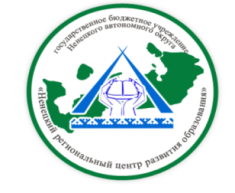 ГБУ НАО «Ненецкий региональныйцентр развития образования»на 1 полугодие 2024 годаДиректор ГБУ НАО «НРЦРО»                                          О.Ю. КозицинаПлан мероприятийПлан мероприятийОтветственныйЯнварьЯнварьЯнварьМетодические объединения:Методические объединения:МО специалистов служб примирения/медиации ОО НАО «Принципы медиации»МО специалистов служб примирения/медиации ОО НАО «Принципы медиации»Комарова Т.С.МО учителей ИЗО, МХК и черчения  «Анализ муниципального (территориального) и регионального этапа ВсОШ по искусству»МО учителей ИЗО, МХК и черчения  «Анализ муниципального (территориального) и регионального этапа ВсОШ по искусству»Климова О.Н.МО «Школа молодого педагога»  «Современные подходы к организации процесса обучения – основа реализации ФГОС» в рамках исполнения «дорожной карты» по поддержке и сопровождению педагогических работников в возрасте до 35 летМО «Школа молодого педагога»  «Современные подходы к организации процесса обучения – основа реализации ФГОС» в рамках исполнения «дорожной карты» по поддержке и сопровождению педагогических работников в возрасте до 35 летКлимова О.Н.МО педагогических работников, участвующих в реализации программ финансовой грамотности «Методы и формы организации образовательной деятельности по формированию финансовой грамотности»МО педагогических работников, участвующих в реализации программ финансовой грамотности «Методы и формы организации образовательной деятельности по формированию финансовой грамотности»Ипатова Т.П.МО преподавателей ДШИ художественного  направления «Повышение уровня качества образовательной деятельности: формы, способы и средства»МО преподавателей ДШИ художественного  направления «Повышение уровня качества образовательной деятельности: формы, способы и средства»Ипатова Т.П.МО преподавателей ДШИ музыкального  направления «Повышение уровня качества образовательной деятельности: формы, способы и средства» МО преподавателей ДШИ музыкального  направления «Повышение уровня качества образовательной деятельности: формы, способы и средства» Ипатова Т.П.МО по воспитательной работе (ВР для классных руководителей и педагогов-организаторов) «Воспитывающее содержание уроков и мероприятий»МО по воспитательной работе (ВР для классных руководителей и педагогов-организаторов) «Воспитывающее содержание уроков и мероприятий»Петухова М.С.МО СПО «Нормативно-методическое сопровождение организации и проведения демонстрационного экзамена в 2024 году»МО СПО «Нормативно-методическое сопровождение организации и проведения демонстрационного экзамена в 2024 году»Туманова Е.Г.Мероприятия для обучающихся:Мероприятия для обучающихся:Региональный этап ВсОШ по искусству (МХК) для обучающихся 9-11 классовРегиональный этап ВсОШ по искусству (МХК) для обучающихся 9-11 классовЦентр «Маяк»Региональный этап ВсОШ по астрономииРегиональный этап ВсОШ по астрономииЦентр «Маяк»Региональный этап ВсОШ по русскому языкуРегиональный этап ВсОШ по русскому языкуЦентр «Маяк»Региональный этап ВсОШ по химии, 1 турРегиональный этап ВсОШ по химии, 1 турЦентр «Маяк»Региональный этап ВсОШ по химии, 2 турРегиональный этап ВсОШ по химии, 2 турЦентр «Маяк»Региональный этап ВсОШ по информатике, 1 турРегиональный этап ВсОШ по информатике, 1 турЦентр «Маяк»Региональный этап ВсОШ по информатике, 2 турРегиональный этап ВсОШ по информатике, 2 турЦентр «Маяк»Региональный этап ВсОШ по истории, 1 турРегиональный этап ВсОШ по истории, 1 турЦентр «Маяк»Региональный этап ВсОШ по истории, 2 турРегиональный этап ВсОШ по истории, 2 турЦентр «Маяк»Региональный этап ВсОШ по биологии, 1 турРегиональный этап ВсОШ по биологии, 1 турЦентр «Маяк»Региональный этап ВсОШ по экономикеРегиональный этап ВсОШ по экономикеЦентр «Маяк»Региональный этап ВсОШ по биологии, 2 турРегиональный этап ВсОШ по биологии, 2 турЦентр «Маяк»Региональный этап ВсОШ по физике, 1 турРегиональный этап ВсОШ по физике, 1 турЦентр «Маяк»Региональный этап ВсОШ по физике, 2 турРегиональный этап ВсОШ по физике, 2 турЦентр «Маяк»Региональный этап ВсОШ по математике, 1 турРегиональный этап ВсОШ по математике, 1 турЦентр «Маяк»Межрегиональный конкурс учебно-исследовательских, проектных и творческих работ «Ломоносовский турнир» (школьный этап, очная форма)Межрегиональный конкурс учебно-исследовательских, проектных и творческих работ «Ломоносовский турнир» (школьный этап, очная форма)Центр «Маяк»Разбор и показ олимпиадных работ по каждому предметуРазбор и показ олимпиадных работ по каждому предметуЦентр «Маяк»Региональный трек Всероссийского конкурса научно-технологических проектов «Большие вызовы» для обучающихся 13-18 летРегиональный трек Всероссийского конкурса научно-технологических проектов «Большие вызовы» для обучающихся 13-18 летЦентр «Маяк»Всероссийская образовательная инициатива по поиску и реализации научно-технологических проектов «Сириус.Лето: начни свой проект» в 2023-2024 учебном году» (основной этап – решение проектных задач) для обучающихся 12-20 летВсероссийская образовательная инициатива по поиску и реализации научно-технологических проектов «Сириус.Лето: начни свой проект» в 2023-2024 учебном году» (основной этап – решение проектных задач) для обучающихся 12-20 летЦентр «Маяк»Региональный конкурс учебно-исследовательских работ «XV Малые Аввакумовские чтения» (школьный этап, очная форма) для обучающихся 14-23 годаРегиональный конкурс учебно-исследовательских работ «XV Малые Аввакумовские чтения» (школьный этап, очная форма) для обучающихся 14-23 годаЦентр «Маяк»Участие в образовательных программах Образовательного центра «Сириус» для обучающихся, прошедших конкурсный отборУчастие в образовательных программах Образовательного центра «Сириус» для обучающихся, прошедших конкурсный отборЦентр «Маяк»Участие в очных этапах всероссийских и международных конкурсов по приглашению оргкомитетаУчастие в очных этапах всероссийских и международных конкурсов по приглашению оргкомитетаЦентр «Маяк»Организация выезда детей во Всероссийские детские центры «Артек», «Океан», «Орленок», «Смена» для обучающихся, прошедших конкурсный отборОрганизация выезда детей во Всероссийские детские центры «Артек», «Океан», «Орленок», «Смена» для обучающихся, прошедших конкурсный отборЦентр «Маяк»Организация проведения регулярных программ по направлению «Наука», «Спорт» и «Искусство» для обучающихся, прошедших конкурсный отборОрганизация проведения регулярных программ по направлению «Наука», «Спорт» и «Искусство» для обучающихся, прошедших конкурсный отборЦентр «Маяк»Практикум «Решение олимпиадных заданий Всероссийской олимпиады школьников по русскому языку» для обучающихся 9 – 11 классовПрактикум «Решение олимпиадных заданий Всероссийской олимпиады школьников по русскому языку» для обучающихся 9 – 11 классовБороненко О.Н.Историко-литературный вечер, посвященный 80-й годовщине полного освобождения Ленинграда  от фашистской блокады  для обучающихся 10 классовИсторико-литературный вечер, посвященный 80-й годовщине полного освобождения Ленинграда  от фашистской блокады  для обучающихся 10 классовБороненко О.Н.Научно-исследовательская конференция «Я исследователь» для обучающихся 7-11 классовНаучно-исследовательская конференция «Я исследователь» для обучающихся 7-11 классовБороненко О.Н.Всероссийский конкурс сочинений «Без срока давности» для обучающихся 5 -11 классов, обучающихся  по образовательным программам среднего образования (в рамках исполнения Концепции преподавания родных языков народов РФ на 2020 -2024 годы в НАО, утвержденной Распоряжением  Департаментом образования, культуры и сорта НАО от 30.12.2020 )Всероссийский конкурс сочинений «Без срока давности» для обучающихся 5 -11 классов, обучающихся  по образовательным программам среднего образования (в рамках исполнения Концепции преподавания родных языков народов РФ на 2020 -2024 годы в НАО, утвержденной Распоряжением  Департаментом образования, культуры и сорта НАО от 30.12.2020 )Бороненко О.Н.Занятия для детей старшего дошкольного возраста по подготовке к школе.Занятия для детей старшего дошкольного возраста по подготовке к школе.Вокуева Т.Б.Занятия с обучающимися по восполнению дефицитов математических знаний и умений.Занятия с обучающимися по восполнению дефицитов математических знаний и умений.Климина С.А.Страничка ненецкого языка в социальной сети НРЦРО ВКонтакте, тема «Солнце Нового года»Страничка ненецкого языка в социальной сети НРЦРО ВКонтакте, тема «Солнце Нового года»Варницына О.И.Международная олимпиада по истории авиации и воздухоплавания им. А.Ф. МожайскогоМеждународная олимпиада по истории авиации и воздухоплавания им. А.Ф. МожайскогоПетухова М.С.Мероприятия для педагогов:Мероприятия для педагогов:КПК «Школа Министерства Просвещения России»: новые возможности для повышения качества образования» (48 часов) «СШ № 2»,  «СШ им. А.П. Пырерки», «СШ с. Н-Пеша»,  «ОШ п. Каратайка»КПК «Школа Министерства Просвещения России»: новые возможности для повышения качества образования» (48 часов) «СШ № 2»,  «СШ им. А.П. Пырерки», «СШ с. Н-Пеша»,  «ОШ п. Каратайка»Хабарова Е.В.Групповая супервизионная сессия по обмену опытом и развитию профессиональных навыков (занятие 1) Категория: педагоги-психологи ОО НАОГрупповая супервизионная сессия по обмену опытом и развитию профессиональных навыков (занятие 1) Категория: педагоги-психологи ОО НАОАртемова Е.А.Семинар для работников ДОО «Новый порядок аттестации педагогических работников»Семинар для работников ДОО «Новый порядок аттестации педагогических работников»Владимирова А.Н.Семинар «Новый Порядок аттестации педагогических работников» (для педагогов ОО, СПО, ДО)Семинар «Новый Порядок аттестации педагогических работников» (для педагогов ОО, СПО, ДО)Хабарова К.А.Рабочее совещание по вопросам организации деятельности Консультационных центров в рамках реализации федерального проекта «Современная школа» на территории НАО в 2024 годуРабочее совещание по вопросам организации деятельности Консультационных центров в рамках реализации федерального проекта «Современная школа» на территории НАО в 2024 годуВокуева Т.Б.Семинар «Современный взгляд на наставничество в контексте поддержки педагога» - закрытие площадкиСеминар «Современный взгляд на наставничество в контексте поддержки педагога» - закрытие площадкиВладимирова А.Н.Межведомственный семинар по обмену опытом со специалистами по работе с несовершеннолетними и их семьями, нуждающимися в социальной защите «Социальные риски и проблемы обеспечения социальной безопасности в ОО»Межведомственный семинар по обмену опытом со специалистами по работе с несовершеннолетними и их семьями, нуждающимися в социальной защите «Социальные риски и проблемы обеспечения социальной безопасности в ОО»Ванюта Я.И.Мониторинг наркоситуации на территории Ненецкого автономного округа (сведения о проведении СПТ в 2023/24 учебном году) Мониторинг наркоситуации на территории Ненецкого автономного округа (сведения о проведении СПТ в 2023/24 учебном году) Ванюта Я.И.Региональный конкурс методических разработок в области профориентационной деятельностиРегиональный конкурс методических разработок в области профориентационной деятельностиИпатова Т.П.Методический семинар «Лучшие школьные практики по вопросам внедрения целевой модели наставничества» для заместителей директора по УВР) в рамках реализации  плана мероприятий («дорожной карты») по формированию и оценке функциональной грамотности обучающихся ОО НАО на 2023-2024 учебный год (распоряжение ДОКиС НАО от 17.10.2023 № 941-р)Методический семинар «Лучшие школьные практики по вопросам внедрения целевой модели наставничества» для заместителей директора по УВР) в рамках реализации  плана мероприятий («дорожной карты») по формированию и оценке функциональной грамотности обучающихся ОО НАО на 2023-2024 учебный год (распоряжение ДОКиС НАО от 17.10.2023 № 941-р)Глинская Н.Д.Анализ и распространение лучших практик и технологий обучения и воспитания.  Создание банка лучших практик и технологий обучения и воспитанияВ рамках реализации Плана мероприятий («дорожная карта») по повышению качества подготовки обучающихся в школах с низкими результатами обучения на территории Ненецкого автономного округа на 2022-2024 годы (распоряжение ДОКиС НАО от 03.02.2022 № 74-р)Анализ и распространение лучших практик и технологий обучения и воспитания.  Создание банка лучших практик и технологий обучения и воспитанияВ рамках реализации Плана мероприятий («дорожная карта») по повышению качества подготовки обучающихся в школах с низкими результатами обучения на территории Ненецкого автономного округа на 2022-2024 годы (распоряжение ДОКиС НАО от 03.02.2022 № 74-р)Глинская Н.Д.Семинар-практикум «Анализ олимпиадных заданий по математике и русскому языку. Решение нестандартных заданий»Семинар-практикум «Анализ олимпиадных заданий по математике и русскому языку. Решение нестандартных заданий»Петухова М.С.Проведение регионального конкурса методических разработок в области профориентационной деятельностиПроведение регионального конкурса методических разработок в области профориентационной деятельностиИпатова Т.П.Оформление книжно-иллюстративной выставки «Все начинается с семьи» (2024 год  объявлен в России Годом семьи)Оформление книжно-иллюстративной выставки «Все начинается с семьи» (2024 год  объявлен в России Годом семьи)Бахирева Н.М.Оформление в цикле книжных выставок «Краеведческий календарь» книжно-иллюстративной выставки: «Подвиг во имя жизни» - 27 января исполняется 105 лет со дня рождения Алексея Александровича Калинина (1919-1941), радиста экипажа Н.Ф. ГастеллоОформление в цикле книжных выставок «Краеведческий календарь» книжно-иллюстративной выставки: «Подвиг во имя жизни» - 27 января исполняется 105 лет со дня рождения Алексея Александровича Калинина (1919-1941), радиста экипажа Н.Ф. ГастеллоБахирева Н.М.Плановое заседание Главной аттестационной комиссии управления образования Департамента ОКиС НАОПлановое заседание Главной аттестационной комиссии управления образования Департамента ОКиС НАОХабарова К.А.Мероприятия в течение месяца:Мероприятия в течение месяца:Мероприятия в течение месяца:Стационарные заседания психолого-медико-педагогической комиссии.Выездные заседания ПМПК в ОО НАО по отдельному плану, утвержденному ДОКиС НАОСтационарные заседания психолого-медико-педагогической комиссии.Выездные заседания ПМПК в ОО НАО по отдельному плану, утвержденному ДОКиС НАОспециалисты ПМПКПрограмма просвещения родителей по вопросам детской психологии и педагогики «Семья НАО – компетентная семья».Программа просвещения родителей по вопросам детской психологии и педагогики «Семья НАО – компетентная семья».Вокуева Т.Б.Индивидуальные коррекционно-развивающие занятия с детьми / консультирование детей Индивидуальные коррекционно-развивающие занятия с детьми / консультирование детей Артемова Е.А.Консультирование родителей (законных представителей), педагогических работников по вопросам обучения, развития и воспитания детейКонсультирование родителей (законных представителей), педагогических работников по вопросам обучения, развития и воспитания детейспециалисты Центра «ДАР»Информационно-просветительская работа с населением в области предупреждения и коррекции недостатков в физическом и (или) психическом развитии и (или) отклонений в поведении детейИнформационно-просветительская работа с населением в области предупреждения и коррекции недостатков в физическом и (или) психическом развитии и (или) отклонений в поведении детейспециалисты Центра «ДАР»Участие в допросах несовершеннолетних по защите их прав (Следственный комитет РФ по Архангельской области и НАО)Участие в допросах несовершеннолетних по защите их прав (Следственный комитет РФ по Архангельской области и НАО)специалисты Центра «ДАР»Участие в судебных заседаниях на время допроса несовершеннолетних (Мировые судьи НАО)Участие в судебных заседаниях на время допроса несовершеннолетних (Мировые судьи НАО)Диагностика детско-родительских отношений (по определению суда, по запросу УМВД)Диагностика детско-родительских отношений (по определению суда, по запросу УМВД)Артемова Е.А.Яковлева Ю.Б.Работа ресурсных площадок в ДОО в 2024 году:Работа ресурсных площадок в ДОО в 2024 году:Работа ресурсных площадок в ДОО в 2024 году:«Формирование патриотизма, основ гражданственности у детей дошкольного возраста посредством проектной деятельности» ГБДОУ НАО «ЦРР – ДС «Гнездышко»«Формирование патриотизма, основ гражданственности у детей дошкольного возраста посредством проектной деятельности» ГБДОУ НАО «ЦРР – ДС «Гнездышко»Владимирова А.Н.Мероприятия для родителей (законных представителей)Мероприятия для родителей (законных представителей)Мероприятия для родителей (законных представителей)Консультирование родителей (законных представителей) по вопросам обучения, развития и воспитания детейКонсультирование родителей (законных представителей) по вопросам обучения, развития и воспитания детейЦентр «ДАР»ФевральФевральФевральМетодические объединения:Методические объединения:Методические объединения:МО «Единая модель профориентации обучающихся в школах Ненецкого автономного округа»МО «Единая модель профориентации обучающихся в школах Ненецкого автономного округа»Бахирева Н.М.МО воспитателей групп раннего возраста, молодых педагогов «Использование песочной терапии в работе воспитателя групп раннего возраста»МО воспитателей групп раннего возраста, молодых педагогов «Использование песочной терапии в работе воспитателя групп раннего возраста»Владимирова А.Н.МО воспитателей по ФИЗО, молодых педагогов «Особенности организации проведения физкультурно - оздоровительных мероприятий и праздников в ДОО»МО воспитателей по ФИЗО, молодых педагогов «Особенности организации проведения физкультурно - оздоровительных мероприятий и праздников в ДОО»Владимирова А.Н.МО музыкальных руководителей, молодых педагогов «Внимание ФОП!» Обновление документации музыкального руководителя по ФОП и ФГОС ДО»МО музыкальных руководителей, молодых педагогов «Внимание ФОП!» Обновление документации музыкального руководителя по ФОП и ФГОС ДО»Владимирова А.Н.МО воспитателей средних,  старших и подготовительных к школе групп ««Совершенствование качества дошкольного образования через повышение профессионального мастерства педагогов в соответствии с ФОП и  ФГОС ДО»МО воспитателей средних,  старших и подготовительных к школе групп ««Совершенствование качества дошкольного образования через повышение профессионального мастерства педагогов в соответствии с ФОП и  ФГОС ДО»Владимирова А.Н.МО социальных педагогов ДОО НАО «Актуализация вопросов информационной безопасности детей в эпоху цифровизации»МО социальных педагогов ДОО НАО «Актуализация вопросов информационной безопасности детей в эпоху цифровизации»Ванюта Я.И.МО педагогов-психологов ОО НАО «Технологии работы с детьми и подростками с применение МАК, направленных на коррекцию поведения» МО педагогов-психологов ОО НАО «Технологии работы с детьми и подростками с применение МАК, направленных на коррекцию поведения» Артемова Е.А.МО социальных педагогов ОО НАО «Организация работы по профилактике самоповреждающего и рискованного поведения подростков в образовательных организациях»МО социальных педагогов ОО НАО «Организация работы по профилактике самоповреждающего и рискованного поведения подростков в образовательных организациях»Ванюта Я.И.МО учителей математики «Пути повышения эффективности работы учителя при подготовке выпускников к государственной итоговой аттестации»МО учителей математики «Пути повышения эффективности работы учителя при подготовке выпускников к государственной итоговой аттестации»Дуркин А.А.МО учителей информатики «Пути повышения эффективности работы учителя при подготовке выпускников к государственной итоговой аттестации»МО учителей информатики «Пути повышения эффективности работы учителя при подготовке выпускников к государственной итоговой аттестации»Дуркин А.А.МО учителей физической культуры «Функциональная грамотность учителя – основа развития функциональной грамотности ученика» МО учителей физической культуры «Функциональная грамотность учителя – основа развития функциональной грамотности ученика» Дуркин А.А.МО преподавателей-организаторов ОБЖ «Функциональная грамотность учителя – основа развития функциональной грамотности ученика»МО преподавателей-организаторов ОБЖ «Функциональная грамотность учителя – основа развития функциональной грамотности ученика»Дуркин А.А.МО учителей, отвечающих за БДД «Функциональная грамотность учителя – основа развития функциональной грамотности ученика»МО учителей, отвечающих за БДД «Функциональная грамотность учителя – основа развития функциональной грамотности ученика»Дуркин А.А.МО учителей английского языка «Оценочные процедуры по английскому языку: содержание, формат, подготовка»МО учителей английского языка «Оценочные процедуры по английскому языку: содержание, формат, подготовка»Бороненко О.Н.МО учителей истории «Оценочные процедуры по истории и обществознанию: содержание, формат, подготовка»МО учителей истории «Оценочные процедуры по истории и обществознанию: содержание, формат, подготовка»Бороненко О.Н.МО учителей русского языка «Оценочные процедуры по русскому языку и литературе: содержание, формат, подготовка»МО учителей русского языка «Оценочные процедуры по русскому языку и литературе: содержание, формат, подготовка»Бороненко О.Н.МО учителей технологии (обслуживающий труд) «Анализ муниципального (территориального) и регионального этапа ВсОШ по технологии»МО учителей технологии (обслуживающий труд) «Анализ муниципального (территориального) и регионального этапа ВсОШ по технологии»Климова О.Н.МО учителей технологии (технический труд) «Анализ муниципального (территориального) и регионального этапа ВсОШ по технологии»МО учителей технологии (технический труд) «Анализ муниципального (территориального) и регионального этапа ВсОШ по технологии»Климова О.Н.МО учителей начальных классов «Современные подходы к оценке образовательных достижений обучающихся в условиях реализации обновлённых ФГОС НОО»МО учителей начальных классов «Современные подходы к оценке образовательных достижений обучающихся в условиях реализации обновлённых ФГОС НОО»Петухова М.С.МО специальных (коррекционных) классов «Эффективные практики инклюзивного образования» в рамках исполнения Плана по реализации мероприятий Межведомственного комплексного плана по повышению доступности среднего профессионального образования для инвалидов и лиц с ограниченными возможностями здоровья, в том числе по профориентации и занятости указанных лиц в Ненецком автономном округе на 2022 – 2030 ггМО специальных (коррекционных) классов «Эффективные практики инклюзивного образования» в рамках исполнения Плана по реализации мероприятий Межведомственного комплексного плана по повышению доступности среднего профессионального образования для инвалидов и лиц с ограниченными возможностями здоровья, в том числе по профориентации и занятости указанных лиц в Ненецком автономном округе на 2022 – 2030 ггПетухова М.С.МО учителей-дефектологов ОО НАО «Специфика речевого развития обучающихся с РАС младшего школьного возраста. Основные задачи коррекционно-развивающей работы учителя-логопеда с обучающимися с РАС».МО учителей-дефектологов ОО НАО «Специфика речевого развития обучающихся с РАС младшего школьного возраста. Основные задачи коррекционно-развивающей работы учителя-логопеда с обучающимися с РАС».Богданова Т.А.МО учителей-логопедов ОО НАО «Игровые упражнения и приемы сенсорной интеграции в работе учителя-логопеда с детьми с РАС».МО учителей-логопедов ОО НАО «Игровые упражнения и приемы сенсорной интеграции в работе учителя-логопеда с детьми с РАС».Гукова С.А.МО педагогов-психологов ДОО НАО «Деятельность педагога-психолога в условиях реализации ФАОП ДО».МО педагогов-психологов ДОО НАО «Деятельность педагога-психолога в условиях реализации ФАОП ДО».Шевелева А.А.МО учителей родного (ненецкого) языка «Новый порядок аттестации педагогов. Цифровая образовательная среда: оформление текстов по ненецкому языку»МО учителей родного (ненецкого) языка «Новый порядок аттестации педагогов. Цифровая образовательная среда: оформление текстов по ненецкому языку»Талеева Л.Я.МО воспитателей интернатных учреждений и СПО «Формы организации воспитательного процесса»МО воспитателей интернатных учреждений и СПО «Формы организации воспитательного процесса»Хабарова К.А.МО учителей биологии «Анализ результатов муниципального (территориального) и регионального этапов ВсОШ по биологии и экологии в НАО в 2023-2024 году. Анализ результатов ВПР по биологии».МО учителей биологии «Анализ результатов муниципального (территориального) и регионального этапов ВсОШ по биологии и экологии в НАО в 2023-2024 году. Анализ результатов ВПР по биологии».Чайка А.П.МО учителей географии «Анализ результатов муниципального (территориального) и регионального этапов ВсОШ по географии в НАО в 2023-2024 году.Анализ результатов ВПР по географии»МО учителей географии «Анализ результатов муниципального (территориального) и регионального этапов ВсОШ по географии в НАО в 2023-2024 году.Анализ результатов ВПР по географии»Чайка А.П.МО учителей химии «Анализ результатов муниципального (территориального) и регионального этапов ВсОШ по химии в НАО в 2023-2024 году. Анализ результатов ВПР по химии»МО учителей химии «Анализ результатов муниципального (территориального) и регионального этапов ВсОШ по химии в НАО в 2023-2024 году. Анализ результатов ВПР по химии»Чайка А.П.МО учителей  физики «Анализ результатов муниципального и регионального этапов ВсОШ по физике и астрономии в НАО в 2023-2024 году»МО учителей  физики «Анализ результатов муниципального и регионального этапов ВсОШ по физике и астрономии в НАО в 2023-2024 году»Чайка А.П.Мероприятия для обучающихся:Мероприятия для обучающихся:Мероприятия для обучающихся:Региональный этап окружной олимпиады выпускников начальной школы по русскому языку и  математике в 2023-2024 учебном году: 06 февраля  2024 года – математика, 15 февраля 2024 года - русский язык. Региональный этап окружной олимпиады выпускников начальной школы по русскому языку и  математике в 2023-2024 учебном году: 06 февраля  2024 года – математика, 15 февраля 2024 года - русский язык. Петухова М.С.Акция, посвященная Международному дню родного языка «Я проверяю свою грамотность» для обучающихся 5 – 11 классов, для обучающихся  по образовательным программам среднего профессионального образования и педагогов (в рамках исполнения Концепции преподавания родных языков народов РФ на 2020 -2024 годы в НАО, утвержденной Распоряжением  Департаментом образования, культуры и сорта НАО от 30.12.2020 )Акция, посвященная Международному дню родного языка «Я проверяю свою грамотность» для обучающихся 5 – 11 классов, для обучающихся  по образовательным программам среднего профессионального образования и педагогов (в рамках исполнения Концепции преподавания родных языков народов РФ на 2020 -2024 годы в НАО, утвержденной Распоряжением  Департаментом образования, культуры и сорта НАО от 30.12.2020 )Бороненко О.Н.Акция, посвященная Международному дню родного языка «Спасибо учителю родного языка» для обучающихся 5 – 11 классов, для обучающихся  по образовательным программам среднего профессионального образования и педагогов (в рамках исполнения Концепции преподавания родных языков народов РФ на 2020 -2024 годы в НАО, утвержденной Распоряжением  Департаментом образования, культуры и сорта НАО от 30.12.2020 )Акция, посвященная Международному дню родного языка «Спасибо учителю родного языка» для обучающихся 5 – 11 классов, для обучающихся  по образовательным программам среднего профессионального образования и педагогов (в рамках исполнения Концепции преподавания родных языков народов РФ на 2020 -2024 годы в НАО, утвержденной Распоряжением  Департаментом образования, культуры и сорта НАО от 30.12.2020 )Бороненко О.Н.Всероссийский конкурс сочинений «Без срока давности» для обучающихся 5 -11 классов, обучающихся  по образовательным программам среднего образования (в рамках исполнения Концепции преподавания родных языков народов РФ на 2020 -2024 годы в НАО, утвержденной Распоряжением  Департаментом образования, культуры и сорта НАО от 30.12.2020 )Всероссийский конкурс сочинений «Без срока давности» для обучающихся 5 -11 классов, обучающихся  по образовательным программам среднего образования (в рамках исполнения Концепции преподавания родных языков народов РФ на 2020 -2024 годы в НАО, утвержденной Распоряжением  Департаментом образования, культуры и сорта НАО от 30.12.2020 )Бороненко О.Н.Практикум  «Решение олимпиадных заданий Всероссийской олимпиады школьников по литературе» для обучающихся 9 - 11 классовПрактикум  «Решение олимпиадных заданий Всероссийской олимпиады школьников по литературе» для обучающихся 9 - 11 классовБороненко О.Н.Внеклассное мероприятие «По страницам книг                       В. Астафьева» для обучающихся 7 - 8 классов (в рамках исполнения Концепции преподавания родных языков народов РФ на 2020 -2024 годы в НАО, утвержденной Распоряжением  Департаментом образования, культуры и сорта НАО от 30.12.2020 )Внеклассное мероприятие «По страницам книг                       В. Астафьева» для обучающихся 7 - 8 классов (в рамках исполнения Концепции преподавания родных языков народов РФ на 2020 -2024 годы в НАО, утвержденной Распоряжением  Департаментом образования, культуры и сорта НАО от 30.12.2020 )Бороненко О.Н.Всероссийская детская творческая школа-конкурс в сфере развития и продвижения территорий «Портрет твоего края» для обучающихся 1 - 11 классов, для обучающихся  по образовательным программам среднего профессионального образования, для обучающихся учреждений дополнительного образования (в рамках исполнения Концепции преподавания родных языков народов РФ на 2020 -2024 годы в НАО, утвержденной Распоряжением  Департаментом образования, культуры и сорта НАО от 30.12.2020 )Всероссийская детская творческая школа-конкурс в сфере развития и продвижения территорий «Портрет твоего края» для обучающихся 1 - 11 классов, для обучающихся  по образовательным программам среднего профессионального образования, для обучающихся учреждений дополнительного образования (в рамках исполнения Концепции преподавания родных языков народов РФ на 2020 -2024 годы в НАО, утвержденной Распоряжением  Департаментом образования, культуры и сорта НАО от 30.12.2020 )Бороненко О.Н.Региональный этап ВсОШ по математике, 2 турРегиональный этап ВсОШ по математике, 2 турЦентр «Маяк»Региональный этап ВсОШ по обществознанию, 1 турРегиональный этап ВсОШ по обществознанию, 1 турЦентр «Маяк»Региональный этап ВсОШ по обществознанию, 2 турРегиональный этап ВсОШ по обществознанию, 2 турЦентр «Маяк»Региональный этап ВсОШ по экологии, 1 турРегиональный этап ВсОШ по экологии, 1 турЦентр «Маяк»Региональный этап ВсОШ по экологии, 2 турРегиональный этап ВсОШ по экологии, 2 турЦентр «Маяк»Региональный этап ВсОШ по немецкому языку, 1 турРегиональный этап ВсОШ по немецкому языку, 1 турЦентр «Маяк»Региональный этап ВсОШ по немецкому языку, 2 турРегиональный этап ВсОШ по немецкому языку, 2 турЦентр «Маяк»Региональный этап ВсОШ по литературеРегиональный этап ВсОШ по литературеЦентр «Маяк»Региональный этап ВсОШ по географииРегиональный этап ВсОШ по географииЦентр «Маяк»Региональный этап ВсОШ по физкультуре, 1 турРегиональный этап ВсОШ по физкультуре, 1 турЦентр «Маяк»Региональный этап ВсОШ по физкультуре, 2 турРегиональный этап ВсОШ по физкультуре, 2 турЦентр «Маяк»Региональный этап ВсОШ по правуРегиональный этап ВсОШ по правуЦентр «Маяк»Региональный этап ВсОШ по технологии, 1 турРегиональный этап ВсОШ по технологии, 1 турЦентр «Маяк»Региональный этап ВсОШ по технологии, 2 турРегиональный этап ВсОШ по технологии, 2 турЦентр «Маяк»Региональный этап ВсОШ по английскому языку, 1 турРегиональный этап ВсОШ по английскому языку, 1 турЦентр «Маяк»Региональный этап ВсОШ по английскому языку, 2 турРегиональный этап ВсОШ по английскому языку, 2 турЦентр «Маяк»Региональный этап ВсОШ по основам безопасности жизнедеятельности, 1 турРегиональный этап ВсОШ по основам безопасности жизнедеятельности, 1 турЦентр «Маяк»Региональный этап ВсОШ по основам безопасности жизнедеятельности, 2 турРегиональный этап ВсОШ по основам безопасности жизнедеятельности, 2 турЦентр «Маяк»Разбор и показ олимпиадных работ по каждому предметуРазбор и показ олимпиадных работ по каждому предметуЦентр «Маяк»Региональный трек Всероссийского конкурса научно-технологических проектов «Большие вызовы» для обучающихся 13-18 летРегиональный трек Всероссийского конкурса научно-технологических проектов «Большие вызовы» для обучающихся 13-18 летЦентр «Маяк»Всероссийская образовательная инициатива по поиску и реализации научно-технологических проектов «Сириус.Лето: начни свой проект» в 2023-2024 учебном году» (основной этап – решение проектных задач) для обучающихся 12-20 летВсероссийская образовательная инициатива по поиску и реализации научно-технологических проектов «Сириус.Лето: начни свой проект» в 2023-2024 учебном году» (основной этап – решение проектных задач) для обучающихся 12-20 летЦентр «Маяк»Региональный конкурс учебно-исследовательских работ «XV Малые Аввакумовские чтения» (школьный этап, очная форма) для обучающихся 14-23 годаРегиональный конкурс учебно-исследовательских работ «XV Малые Аввакумовские чтения» (школьный этап, очная форма) для обучающихся 14-23 годаЦентр «Маяк»Межрегиональный конкурс учебно-исследовательских, проектных и творческих работ «Ломоносовский турнир» (межрегиональный этап, очная форма) для обучающихся 8-13 летМежрегиональный конкурс учебно-исследовательских, проектных и творческих работ «Ломоносовский турнир» (межрегиональный этап, очная форма) для обучающихся 8-13 летЦентр «Маяк»Участие в образовательных программах Образовательного центра «Сириус» для обучающихся, прошедших конкурсный отборУчастие в образовательных программах Образовательного центра «Сириус» для обучающихся, прошедших конкурсный отборЦентр «Маяк»Участие в очных этапах всероссийских и международных конкурсов по приглашению оргкомитетаУчастие в очных этапах всероссийских и международных конкурсов по приглашению оргкомитетаЦентр «Маяк»Организация выезда детей во Всероссийские детские центры «Артек», «Океан», «Орленок», «Смена» для обучающихся, прошедших конкурсный отборОрганизация выезда детей во Всероссийские детские центры «Артек», «Океан», «Орленок», «Смена» для обучающихся, прошедших конкурсный отборЦентр «Маяк»Организация проведения регулярных программ по направлению «Наука», «Спорт» и «Искусство» для обучающихся, прошедших конкурсный отборОрганизация проведения регулярных программ по направлению «Наука», «Спорт» и «Искусство» для обучающихся, прошедших конкурсный отборЦентр «Маяк»Международная олимпиада по истории авиации и воздухоплавания им. А.Ф. МожайскогоМеждународная олимпиада по истории авиации и воздухоплавания им. А.Ф. МожайскогоПетухова М.С.Итоговое сочинение (изложение) для учащихся 11 кл. для допуска на ЕГЭ – Дополнительный периодИтоговое сочинение (изложение) для учащихся 11 кл. для допуска на ЕГЭ – Дополнительный периодШамов А.С.Итоговое собеседование по русскому языку как условие допуска к ГИА 9 – Основной срокИтоговое собеседование по русскому языку как условие допуска к ГИА 9 – Основной срокШамов А.С.Всероссийская апробация технологии передачи ЭМ по сети, печати полного комплекта ЭМ и сканирования в аудиториях ППЭ для отдельных регионов Всероссийская апробация технологии передачи ЭМ по сети, печати полного комплекта ЭМ и сканирования в аудиториях ППЭ для отдельных регионов Шамов А.С.Занятия для детей старшего дошкольного возраста по подготовке к школе.Занятия для детей старшего дошкольного возраста по подготовке к школе.Вокуева Т.Б.Занятия с обучающимися по восполнению дефицитов математических знаний и умений.Занятия с обучающимися по восполнению дефицитов математических знаний и умений.Климина С.А.Региональный тест на знание ненецкого языка «Язык родной, дружу с тобой!»Региональный тест на знание ненецкого языка «Язык родной, дружу с тобой!»Варницына О.И.Региональный этап Региональной олимпиады школьников НАО по родному (ненецкому) языку (обучающиеся 4-11 классов)Региональный этап Региональной олимпиады школьников НАО по родному (ненецкому) языку (обучающиеся 4-11 классов)Талеева Л.Я.Конкурс исследовательских работ «Российский открытый молодежный водный конкурс»Конкурс исследовательских работ «Российский открытый молодежный водный конкурс»Чайка А.П.Мероприятия для педагогов:Мероприятия для педагогов:Мероприятия для педагогов:КПК «Школа Министерства Просвещения России»: новые возможности для повышения качества образования» (48 часов) «СШ № 2»,  «СШ им. А.П. Пырерки», «СШ с. Н-Пеша»,  «ОШ п. Каратайка»КПК «Школа Министерства Просвещения России»: новые возможности для повышения качества образования» (48 часов) «СШ № 2»,  «СШ им. А.П. Пырерки», «СШ с. Н-Пеша»,  «ОШ п. Каратайка»Хабарова Е.В.Серия установочных семинаров по подготовке к региональному конкурсу педагогического мастерства «Профессионал года – 2024» (по отдельному плану)Серия установочных семинаров по подготовке к региональному конкурсу педагогического мастерства «Профессионал года – 2024» (по отдельному плану)Хабарова Е.В.Ипатова Т.П.методистыКурсы по дополнительной профессиональной программе «Подготовка региональных экспертов конкурсов профессионального мастерства «АБИЛИМПИКС» В рамках Плана по реализации мероприятий Межведомственного комплексного плана по повышению доступности среднего профессионального образования для инвалидов и лиц с ограниченными возможностями здоровья, в том числе по профориентации и занятости указанных лиц в Ненецком автономном округе на 2022 – 2030 гг. (от 17.02.2022)Курсы по дополнительной профессиональной программе «Подготовка региональных экспертов конкурсов профессионального мастерства «АБИЛИМПИКС» В рамках Плана по реализации мероприятий Межведомственного комплексного плана по повышению доступности среднего профессионального образования для инвалидов и лиц с ограниченными возможностями здоровья, в том числе по профориентации и занятости указанных лиц в Ненецком автономном округе на 2022 – 2030 гг. (от 17.02.2022)Туманова Е.Г.Анализ и распространение лучших практик и технологий обучения и воспитанияВ рамках реализации Плана мероприятий («дорожная карта») по повышению качества подготовки обучающихся в школах с низкими результатами обучения на территории Ненецкого автономного округа на 2022-2024 годы (распоряжение ДОКиС НАО от 03.02.2022 № 74-р) п.2 .Мероприятия по развитию кадрового потенциала руководящих и педагогических работников школы)Анализ и распространение лучших практик и технологий обучения и воспитанияВ рамках реализации Плана мероприятий («дорожная карта») по повышению качества подготовки обучающихся в школах с низкими результатами обучения на территории Ненецкого автономного округа на 2022-2024 годы (распоряжение ДОКиС НАО от 03.02.2022 № 74-р) п.2 .Мероприятия по развитию кадрового потенциала руководящих и педагогических работников школы)Глинская Н.Д.Семинар-практикум «Создание развивающей среды на прогулочных верандах»Семинар-практикум «Создание развивающей среды на прогулочных верандах»Владимирова А.Н.Групповая супервизионная сессия по обмену опытом и развитию профессиональных навыков (занятие 2) Категория: педагоги-психологи ОО НАОГрупповая супервизионная сессия по обмену опытом и развитию профессиональных навыков (занятие 2) Категория: педагоги-психологи ОО НАОАртемова Е.А.Мониторинг наркоситуации на территории Ненецкого автономного округа (сведения о проведении СПТ в 2023/24 учебном году) Мониторинг наркоситуации на территории Ненецкого автономного округа (сведения о проведении СПТ в 2023/24 учебном году) Ванюта Я.И.Мониторинг в целях подготовки ежегодного отчета о состоянии охраны прав ребенка в регионе за 2019-2023 годы:Работа школьных служб примирения (служб школьной медиации)Сведения о ситуациях травли (буллинга)Мониторинг в целях подготовки ежегодного отчета о состоянии охраны прав ребенка в регионе за 2019-2023 годы:Работа школьных служб примирения (служб школьной медиации)Сведения о ситуациях травли (буллинга)специалисты Центра «ДАР»Окружной заочный конкурс среди образовательных организаций на лучшую организацию работы по профилактике правонарушений несовершеннолетних Окружной заочный конкурс среди образовательных организаций на лучшую организацию работы по профилактике правонарушений несовершеннолетних Ванюта Я.И.Мастер-класс для учителей русского языка и литературы «Написание сочинения в формате ЕГЭ»Мастер-класс для учителей русского языка и литературы «Написание сочинения в формате ЕГЭ»Бороненко О.Н.Проведение регионального конкурса методических разработок в области профориентационной деятельностиПроведение регионального конкурса методических разработок в области профориентационной деятельностиИпатова Т.П.Жюри регионального этапа Региональной олимпиады школьников НАО по родному (ненецкому) языку (обучающиеся 4-11 классов)Жюри регионального этапа Региональной олимпиады школьников НАО по родному (ненецкому) языку (обучающиеся 4-11 классов)Талеева Л.Я.Плановое заседание Главной аттестационной комиссии управления образования Департамента ОКиС НАОПлановое заседание Главной аттестационной комиссии управления образования Департамента ОКиС НАОХабарова К.А.Мероприятия для родителей (законных представителей):Мероприятия для родителей (законных представителей):Мероприятия для родителей (законных представителей):Проведение мероприятий по просвещению родителей в области педагогики	и возрастной психологии в рамках Дорожной карты по реализации в 2016-2020 годах Стратегии развития воспитания в РФ на период до 2025 года на территории  НАО  (распоряжение  ДОКиС НАО от 30.05.2016 № 569-р)Проведение мероприятий по просвещению родителей в области педагогики	и возрастной психологии в рамках Дорожной карты по реализации в 2016-2020 годах Стратегии развития воспитания в РФ на период до 2025 года на территории  НАО  (распоряжение  ДОКиС НАО от 30.05.2016 № 569-р)Глинская Н.Д.Родительское собрание рамках акции «Единый день сдачи ЕГЭ»Категория: родители обучающихся 11 классовРодительское собрание рамках акции «Единый день сдачи ЕГЭ»Категория: родители обучающихся 11 классовАртемова Е.А.Мониторинг по изучению мнения родителей (законных представителей) об обеспечении информационной безопасности детей и реализации механизмов защиты детей от информации, причиняющей вред их здоровьюМониторинг по изучению мнения родителей (законных представителей) об обеспечении информационной безопасности детей и реализации механизмов защиты детей от информации, причиняющей вред их здоровьюспециалисты Центра «ДАР»Консультирование родителей (законных представителей), педагогических работников по вопросам обучения, развития и воспитания детейКонсультирование родителей (законных представителей), педагогических работников по вопросам обучения, развития и воспитания детейспециалисты Центра «ДАР»Информационно-просветительская работа с населением в области предупреждения и коррекции недостатков в физическом и (или) психическом развитии и (или) отклонений в поведении детейИнформационно-просветительская работа с населением в области предупреждения и коррекции недостатков в физическом и (или) психическом развитии и (или) отклонений в поведении детейспециалисты Центра «ДАР»Стационарные заседания психолого-медико-педагогической комиссии.Выездное заседание ПМПК в ОО НАО по отдельному плану, утвержденному ДОКиС НАО.Стационарные заседания психолого-медико-педагогической комиссии.Выездное заседание ПМПК в ОО НАО по отдельному плану, утвержденному ДОКиС НАО.специалисты ПМПКПрограмма просвещения родителей по вопросам детской психологии и педагогики «Семья НАО – компетентная семья».Программа просвещения родителей по вопросам детской психологии и педагогики «Семья НАО – компетентная семья».Вокуева Т.Б.Консультирование родителей (законных представителей), педагогических работников по вопросам обучения, развития и воспитания детей.Консультирование родителей (законных представителей), педагогических работников по вопросам обучения, развития и воспитания детей.специалисты ПМПКИнформационно-просветительская работа с населением в области предупреждения и коррекции недостатков в физическом и (или) психическом развитии и (или) отклонений в поведении детей.Информационно-просветительская работа с населением в области предупреждения и коррекции недостатков в физическом и (или) психическом развитии и (или) отклонений в поведении детей.специалисты ПМПКИндивидуальная диагностика психологической готовности детей к школьному обучению.Индивидуальная диагностика психологической готовности детей к школьному обучению.Вокуева Т.Б.Индивидуальные психодиагностические исследования с написанием заключения.Индивидуальные психодиагностические исследования с написанием заключения.Шевелева А.А.МартМартМартМетодические объединения:Методические объединения:Методические объединения:МО социальных педагогов ДОО НАО Педагогический ринг «По тропинкам безопасности жизнедеятельности дошкольников»МО социальных педагогов ДОО НАО Педагогический ринг «По тропинкам безопасности жизнедеятельности дошкольников»Ванюта Я.И.МО специалистов служб примирения/медиации ОО «Медиация  - как инструмент разрешения конфликтов»МО специалистов служб примирения/медиации ОО «Медиация  - как инструмент разрешения конфликтов»Комарова Т.С.МО учителей, преподающих курс «ОРКСЭ» «Совершенствование уровня педагогического мастерства учителя «ОРКСЭ» и «ОДНКНР», его компетентности в условиях реализации обновлённых ФГОС»МО учителей, преподающих курс «ОРКСЭ» «Совершенствование уровня педагогического мастерства учителя «ОРКСЭ» и «ОДНКНР», его компетентности в условиях реализации обновлённых ФГОС»Петухова М.С.МО учителей-дефектологов ОО НАО «Особенности организации работы с детьми с РАС на начальном этапе дошкольного образования».МО учителей-дефектологов ОО НАО «Особенности организации работы с детьми с РАС на начальном этапе дошкольного образования».Богданова Т.А.МО учителей родного (ненецкого) языка «Анализ региональной олимпиады школьников НАО по родному (ненецкому) языку. Популяризация родного (ненецкого) языка».МО учителей родного (ненецкого) языка «Анализ региональной олимпиады школьников НАО по родному (ненецкому) языку. Популяризация родного (ненецкого) языка».Талеева Л.Я.Мероприятия для обучающихся:Мероприятия для обучающихся:Мероприятия для обучающихся:Региональный этап чемпионата по профессиональному мастерству «Профессионалы» в 2023-2024 учебном годуРегиональный этап чемпионата по профессиональному мастерству «Профессионалы» в 2023-2024 учебном годуТуманова Е.Г.Всероссийская детская творческая школа-конкурс в сфере развития и продвижения территорий «Портрет твоего края» для обучающихся 1 - 11 классов, для обучающихся  по образовательным программам среднего профессионального образования, для обучающихся учреждений дополнительного образования (в рамках исполнения Концепции преподавания родных языков народов РФ на 2020 -2024 годы в НАО, утвержденной Распоряжением  Департаментом образования, культуры и сорта НАО от 30.12.2020 )Всероссийская детская творческая школа-конкурс в сфере развития и продвижения территорий «Портрет твоего края» для обучающихся 1 - 11 классов, для обучающихся  по образовательным программам среднего профессионального образования, для обучающихся учреждений дополнительного образования (в рамках исполнения Концепции преподавания родных языков народов РФ на 2020 -2024 годы в НАО, утвержденной Распоряжением  Департаментом образования, культуры и сорта НАО от 30.12.2020 )Бороненко О.Н.Всероссийский конкурс сочинений «Без срока давности» для обучающихся 5 -11 классов, обучающихся  по образовательным программам среднего образования (в рамках исполнения Концепции преподавания родных языков народов РФ на 2020 -2024 годы в НАО, утвержденной Распоряжением  Департаментом образования, культуры и сорта НАО от 30.12.2020 )Всероссийский конкурс сочинений «Без срока давности» для обучающихся 5 -11 классов, обучающихся  по образовательным программам среднего образования (в рамках исполнения Концепции преподавания родных языков народов РФ на 2020 -2024 годы в НАО, утвержденной Распоряжением  Департаментом образования, культуры и сорта НАО от 30.12.2020 )Бороненко О.Н.Региональный трек Всероссийского конкурса научно-технологических проектов «Большие вызовы» для обучающихся 13-18 летРегиональный трек Всероссийского конкурса научно-технологических проектов «Большие вызовы» для обучающихся 13-18 летЦентр «Маяк»Всероссийская образовательная инициатива по поиску и реализации научно-технологических проектов «Сириус.Лето: начни свой проект» в 2023-2024 учебном году» (основной этап – решение проектных задач) для обучающихся 12-20 летВсероссийская образовательная инициатива по поиску и реализации научно-технологических проектов «Сириус.Лето: начни свой проект» в 2023-2024 учебном году» (основной этап – решение проектных задач) для обучающихся 12-20 летЦентр «Маяк»Межрегиональный конкурс учебно-исследовательских, проектных и творческих работ «Ломоносовский турнир» (межрегиональный этап, очная форма) для обучающихся 8-13 летМежрегиональный конкурс учебно-исследовательских, проектных и творческих работ «Ломоносовский турнир» (межрегиональный этап, очная форма) для обучающихся 8-13 летЦентр «Маяк»Региональный конкурс учебно-исследовательских работ «XV Малые Аввакумовские чтения» (региональный этап, заочная и очная форма) для обучающихся 14-23 годаРегиональный конкурс учебно-исследовательских работ «XV Малые Аввакумовские чтения» (региональный этап, заочная и очная форма) для обучающихся 14-23 годаЦентр «Маяк»Муниципальный этап Всероссийского конкурса юных чтецов «Живая классика» для обучающихся 10-17 летМуниципальный этап Всероссийского конкурса юных чтецов «Живая классика» для обучающихся 10-17 летЦентр «Маяк»Весенняя многопрофильная смена для одарённых детей НАО для обучающихся 7-8 классовВесенняя многопрофильная смена для одарённых детей НАО для обучающихся 7-8 классовЦентр «Маяк»Региональный этап Всероссийского конкурса юных чтецов «Живая классика» для обучающихся 10-17 летРегиональный этап Всероссийского конкурса юных чтецов «Живая классика» для обучающихся 10-17 летЦентр «Маяк»Участие в заключительных этапах ВсОШ для обучающихся 9-11 классовУчастие в заключительных этапах ВсОШ для обучающихся 9-11 классовЦентр «Маяк»Участие в образовательных программах Образовательного центра «Сириус» для обучающихся, прошедших конкурсный отборУчастие в образовательных программах Образовательного центра «Сириус» для обучающихся, прошедших конкурсный отборЦентр «Маяк»Участие в очных этапах всероссийских и международных конкурсов по приглашению оргкомитетаУчастие в очных этапах всероссийских и международных конкурсов по приглашению оргкомитетаЦентр «Маяк»Организация выезда детей во Всероссийские детские центры «Артек», «Океан», «Орленок», «Смена» для обучающихся, прошедших конкурсный отборОрганизация выезда детей во Всероссийские детские центры «Артек», «Океан», «Орленок», «Смена» для обучающихся, прошедших конкурсный отборЦентр «Маяк»Организация проведения регулярных программ по направлению «Наука», «Спорт» и «Искусство» для обучающихся, прошедших конкурсный отборОрганизация проведения регулярных программ по направлению «Наука», «Спорт» и «Искусство» для обучающихся, прошедших конкурсный отборЦентр «Маяк»Международная олимпиада по истории авиации и воздухоплавания им. А.Ф. МожайскогоМеждународная олимпиада по истории авиации и воздухоплавания им. А.Ф. МожайскогоПетухова М.С.Тренировочное тестирование по математике в 9 клТренировочное тестирование по математике в 9 клШамов А.С.Всероссийская апробация технологии передачи ЭМ по сети, печати полного комплекта ЭМ и сканирования в аудиториях ППЭ ППЭ 5 ППЭ 1 с участникамиВсероссийская апробация технологии передачи ЭМ по сети, печати полного комплекта ЭМ и сканирования в аудиториях ППЭ ППЭ 5 ППЭ 1 с участникамиШамов А.С.Тестирование системы видеонаблюдениеТестирование системы видеонаблюдениеШамов А.С.Всероссийская Апробация технологии передачи ЭМ по сети, печати полного комплекта ЭМ и сканирования в аудиториях ППЭ (Биология, Англ яз., КЕГЭ) с участием обучающихся 11 классов Всероссийская Апробация технологии передачи ЭМ по сети, печати полного комплекта ЭМ и сканирования в аудиториях ППЭ (Биология, Англ яз., КЕГЭ) с участием обучающихся 11 классов Шамов А.С.Акция «Сдаем вместе. День сдачи ЕГЭ родителями»Акция «Сдаем вместе. День сдачи ЕГЭ родителями»Шамов А.С.Тренировочное тестирование (ТТ9) по русскому языку в 9 клТренировочное тестирование (ТТ9) по русскому языку в 9 клШамов А.С.Тренировочное тестирование (ТТ9) по обществознанию в 9 клТренировочное тестирование (ТТ9) по обществознанию в 9 клШамов А.С.Проведение ГИА 11 в 2024 г. (досрочный период) Проведение ГИА 11 в 2024 г. (досрочный период) Шамов А.С.Проведение ГИА 11 в 2024 г. (досрочный период) Проведение ГИА 11 в 2024 г. (досрочный период) Шамов А.С.Проведение ГИА 11 в 2024 г. (досрочный период) Проведение ГИА 11 в 2024 г. (досрочный период) Шамов А.С.Занятия для детей старшего дошкольного возраста по подготовке к школе.Занятия для детей старшего дошкольного возраста по подготовке к школе.Вокуева Т.Б.Занятия с обучающимися по восполнению дефицитов математических знаний и умений.Занятия с обучающимися по восполнению дефицитов математических знаний и умений.Климина С.А.Региональный этап Региональной олимпиады школьников НАО по краеведению (обучающиеся  8-11 классов)Региональный этап Региональной олимпиады школьников НАО по краеведению (обучающиеся  8-11 классов)Талеева Л.Я.Региональный этап олимпиады по общеобразовательным предметам среди обучающихся профессиональных образовательных организаций Ненецкого автономного округа в 2023-2024 учебном году – ГеографияРегиональный этап олимпиады по общеобразовательным предметам среди обучающихся профессиональных образовательных организаций Ненецкого автономного округа в 2023-2024 учебном году – ГеографияТуманова Е.Г.Региональный этап олимпиады по общеобразовательным предметам среди обучающихся профессиональных образовательных организаций Ненецкого автономного округа в 2023-2024 учебном году – ЛитератураРегиональный этап олимпиады по общеобразовательным предметам среди обучающихся профессиональных образовательных организаций Ненецкого автономного округа в 2023-2024 учебном году – ЛитератураТуманова Е.Г.Региональный этап олимпиады по общеобразовательным предметам среди обучающихся профессиональных образовательных организаций Ненецкого автономного округа в 2023-2024 учебном году – ОбществознаниеРегиональный этап олимпиады по общеобразовательным предметам среди обучающихся профессиональных образовательных организаций Ненецкого автономного округа в 2023-2024 учебном году – ОбществознаниеТуманова Е.Г.Региональный этап олимпиады по общеобразовательным предметам среди обучающихся профессиональных образовательных организаций Ненецкого автономного округа в 2023-2024 учебном году – ФизикаРегиональный этап олимпиады по общеобразовательным предметам среди обучающихся профессиональных образовательных организаций Ненецкого автономного округа в 2023-2024 учебном году – ФизикаТуманова Е.Г.Страничка ненецкого языка в социальной сети ГБУ НАО «НРЦРО» ВКонтактеСтраничка ненецкого языка в социальной сети ГБУ НАО «НРЦРО» ВКонтактеВарницына О.И.Мероприятия для педагогов:Мероприятия для педагогов:Мероприятия для педагогов:Региональный конкурс педагогического мастерства «Профессионал года – 2024» (прием и экспертиза документов)Региональный конкурс педагогического мастерства «Профессионал года – 2024» (прием и экспертиза документов)Козицина О.Ю.Хабарова Е.В.Ипатова Т.П.методистыКПК «Школа Министерства Просвещения России»: новые возможности для повышения качества образования» (48 часов) «СШ № 2»,  «СШ им. А.П. Пырерки», «СШ с. Н-Пеша»,  «ОШ п. Каратайка»КПК «Школа Министерства Просвещения России»: новые возможности для повышения качества образования» (48 часов) «СШ № 2»,  «СШ им. А.П. Пырерки», «СШ с. Н-Пеша»,  «ОШ п. Каратайка»Хабарова Е.В.Анализ и распространение лучших практик и технологий обучения и воспитанияВ рамках реализации Плана мероприятий («дорожная карта») по повышению качества подготовки обучающихся в школах с низкими результатами обучения на территории Ненецкого автономного округа на 2022-2024 годы (распоряжение ДОКиС НАО от 03.02.2022 № 74-р) п.2 .Мероприятия по развитию кадрового потенциала руководящих и педагогических работников школы)Анализ и распространение лучших практик и технологий обучения и воспитанияВ рамках реализации Плана мероприятий («дорожная карта») по повышению качества подготовки обучающихся в школах с низкими результатами обучения на территории Ненецкого автономного округа на 2022-2024 годы (распоряжение ДОКиС НАО от 03.02.2022 № 74-р) п.2 .Мероприятия по развитию кадрового потенциала руководящих и педагогических работников школы)Глинская Н.Д.((Семинар «Школьная библиотека – пространство для чтения, общения, творчества»Семинар «Школьная библиотека – пространство для чтения, общения, творчества»Бахирева Н.М.Оформление книжно-иллюстративной выставки «Певец родной земли» – 30 марта исполняется 90 лет со дня рождения Алексея Ильича Пичкова (1934-2006), ненецкого поэта и писателя, журналиста, члена Союза писателей России.Оформление книжно-иллюстративной выставки «Певец родной земли» – 30 марта исполняется 90 лет со дня рождения Алексея Ильича Пичкова (1934-2006), ненецкого поэта и писателя, журналиста, члена Союза писателей России.Бахирева Н.М.Семинар-практикум «Игровые подходы в развитии  коммуникативных и сенсорных способностей детей дошкольного возраста»Семинар-практикум «Игровые подходы в развитии  коммуникативных и сенсорных способностей детей дошкольного возраста»Владимирова А.Н.Методический семинар с целью обмена опытом по содержательным и организационным вопросам деятельности профильных психолого-педагогических классов (по запросу ОО) (онлайн) (Руководители и заместители) в рамках реализации плана мероприятий («дорожной карты») по взаимодействию федерального государственного бюджетного образовательного учреждения высшего образования «Омский государственный педагогический университет», Департамента образования, культуры и спорта Ненецкого автономного округа и государственного бюджетного учреждения Ненецкого автономного округа «Ненецкий  региональный центр развития образования « по развитию в образовательных организациях, расположенных на территории Ненецкого автономного округа, профильных психолого-педагогических классов на 2023-2024 годы)Методический семинар с целью обмена опытом по содержательным и организационным вопросам деятельности профильных психолого-педагогических классов (по запросу ОО) (онлайн) (Руководители и заместители) в рамках реализации плана мероприятий («дорожной карты») по взаимодействию федерального государственного бюджетного образовательного учреждения высшего образования «Омский государственный педагогический университет», Департамента образования, культуры и спорта Ненецкого автономного округа и государственного бюджетного учреждения Ненецкого автономного округа «Ненецкий  региональный центр развития образования « по развитию в образовательных организациях, расположенных на территории Ненецкого автономного округа, профильных психолого-педагогических классов на 2023-2024 годы)Глинская Н.Д.Обучающий  семинар для педагогов и специалистов, работающих с детьми и молодежью, по вопросам воспитания и социализации детей и молодежи в рамках исполнения Дорожной карты по реализации в 2016-2020 годах Стратегии развития воспитания в РФ на период до 2025 года на территории  НАО  (распоряжение  ДОКиС НАО от 30.05.2016 № 569-р)Обучающий  семинар для педагогов и специалистов, работающих с детьми и молодежью, по вопросам воспитания и социализации детей и молодежи в рамках исполнения Дорожной карты по реализации в 2016-2020 годах Стратегии развития воспитания в РФ на период до 2025 года на территории  НАО  (распоряжение  ДОКиС НАО от 30.05.2016 № 569-р)Глинская Н.Д.Групповая супервизионная сессия по обмену опытом и развитию профессиональных навыков (занятие 3) Категория: педагоги-психологи ОО НАОГрупповая супервизионная сессия по обмену опытом и развитию профессиональных навыков (занятие 3) Категория: педагоги-психологи ОО НАОАртемова Е.А.Окружной заочный конкурс среди образовательных организаций на лучшую организацию работы по профилактике правонарушений несовершеннолетних Окружной заочный конкурс среди образовательных организаций на лучшую организацию работы по профилактике правонарушений несовершеннолетних Ванюта Я.И.Региональная лингвистическая олимпиада для учителей иностранного языка (в рамках исполнения  плана мероприятий («дорожной карты») по поддержке и сопровождению пед. работников в возрасте до 35 лет, в том числе перечня мероприятий по выявлению и поддержке молодежи, мотиваций к освоению пед. профессий в НАО на 2020 – 2024 годы, утвержденной Распоряжением Департамента образования, культуры и спортаот 26 марта 2020 г. № 291 – р)Региональная лингвистическая олимпиада для учителей иностранного языка (в рамках исполнения  плана мероприятий («дорожной карты») по поддержке и сопровождению пед. работников в возрасте до 35 лет, в том числе перечня мероприятий по выявлению и поддержке молодежи, мотиваций к освоению пед. профессий в НАО на 2020 – 2024 годы, утвержденной Распоряжением Департамента образования, культуры и спортаот 26 марта 2020 г. № 291 – р)Бороненко О.Н.Региональная историческая олимпиада для учителей истории и обществознания (в рамках исполнения  плана мероприятий («дорожной карты») по поддержке и сопровождению пед. работников в возрасте до 35 лет, в том числе перечня мероприятий по выявлению и поддержке молодежи, мотиваций к освоению пед. профессий в НАО на 2020 – 2024 годы, утвержденной Распоряжением Департамента образования, культуры и спортаот 26 марта 2020 г. № 291 – р)Региональная историческая олимпиада для учителей истории и обществознания (в рамках исполнения  плана мероприятий («дорожной карты») по поддержке и сопровождению пед. работников в возрасте до 35 лет, в том числе перечня мероприятий по выявлению и поддержке молодежи, мотиваций к освоению пед. профессий в НАО на 2020 – 2024 годы, утвержденной Распоряжением Департамента образования, культуры и спортаот 26 марта 2020 г. № 291 – р)Бороненко О.Н.Региональная филологическая олимпиада для учителей русского языка (в рамках исполнения  плана мероприятий («дорожной карты») по поддержке и сопровождению пед. работников в возрасте до 35 лет, в том числе перечня мероприятий по выявлению и поддержке молодежи, мотиваций к освоению пед. профессий в НАО на 2020 – 2024 годы, утвержденной Распоряжением Департамента образования, культуры и спортаот 26 марта 2020 г. № 291 – р)Региональная филологическая олимпиада для учителей русского языка (в рамках исполнения  плана мероприятий («дорожной карты») по поддержке и сопровождению пед. работников в возрасте до 35 лет, в том числе перечня мероприятий по выявлению и поддержке молодежи, мотиваций к освоению пед. профессий в НАО на 2020 – 2024 годы, утвержденной Распоряжением Департамента образования, культуры и спортаот 26 марта 2020 г. № 291 – р)Бороненко О.Н.Ненецкий форум гуманитарных наук для учителей гуманитарного цикла предметов «Современное гуманитарное образование: состояние и перспективы»Ненецкий форум гуманитарных наук для учителей гуманитарного цикла предметов «Современное гуманитарное образование: состояние и перспективы»Бороненко О.Н.Конференция «Образование через призму творчества» для педагогов эстетического цикла, педагогов ДШИКонференция «Образование через призму творчества» для педагогов эстетического цикла, педагогов ДШИКлимова О.Н.Ипатова Т.П.Олимпиада для молодых педагогов «Молодой педагог НАО» в рамках исполнения «дорожной карты» по поддержке и сопровождению педагогических работников в возрасте до 35 летОлимпиада для молодых педагогов «Молодой педагог НАО» в рамках исполнения «дорожной карты» по поддержке и сопровождению педагогических работников в возрасте до 35 летКлимова О.Н.Совещание «Итоги регионального этапа ВсОШ» для ответственных за проведение ВсОШ в ОО НАОСовещание «Итоги регионального этапа ВсОШ» для ответственных за проведение ВсОШ в ОО НАОЦентр «Маяк»Семинар «Преподавание предметных областей «ОРКСЭ» и «ОДНКНР» в общеобразовательных организациях»Семинар «Преподавание предметных областей «ОРКСЭ» и «ОДНКНР» в общеобразовательных организациях»Петухова М.С.Успешные практики сетевого взаимодействия центров «Точка роста» образовательных организацийУспешные практики сетевого взаимодействия центров «Точка роста» образовательных организацийИпатова Т.П.Жюри регионального этапа Региональной олимпиады школьников НАО по краеведениюЖюри регионального этапа Региональной олимпиады школьников НАО по краеведениюТалеева Л.Я.Семинар-практикум для учителей физики «Роль лабораторного практикума в формировании естественнонаучной грамотности и креативного мышления обучающихся в процессе обучения физики» Семинар-практикум для учителей физики «Роль лабораторного практикума в формировании естественнонаучной грамотности и креативного мышления обучающихся в процессе обучения физики» Чайка А.П.Плановое заседание Главной аттестационной комиссии управления образования Департамента ОКиС НАОПлановое заседание Главной аттестационной комиссии управления образования Департамента ОКиС НАОХабарова К.А.Мероприятия для родителей (законных представителей)Мероприятия для родителей (законных представителей)Мероприятия для родителей (законных представителей)Проведение мероприятий по просвещению родителей в области педагогики	и возрастной психологии в рамках Дорожной карты по реализации в 2016-2020 годах Стратегии развития воспитания в РФ на период до 2025 года на территории  НАО  (распоряжение  ДОКиС НАО от 30.05.2016 № 569-р)Проведение мероприятий по просвещению родителей в области педагогики	и возрастной психологии в рамках Дорожной карты по реализации в 2016-2020 годах Стратегии развития воспитания в РФ на период до 2025 года на территории  НАО  (распоряжение  ДОКиС НАО от 30.05.2016 № 569-р)Глинская Н.Д.Онлайн-опрос об определении уровня информированности родительского сообщества о проблеме школьной травли (буллинга)  Онлайн-опрос об определении уровня информированности родительского сообщества о проблеме школьной травли (буллинга)  Ванюта Я.И.Консультирование родителей (законных представителей), педагогических работников по вопросам обучения, развития и воспитания детейКонсультирование родителей (законных представителей), педагогических работников по вопросам обучения, развития и воспитания детейспециалисты Центра «ДАР»Информационно-просветительская работа с населением в области предупреждения и коррекции недостатков в физическом и (или) психическом развитии и (или) отклонений в поведении детейИнформационно-просветительская работа с населением в области предупреждения и коррекции недостатков в физическом и (или) психическом развитии и (или) отклонений в поведении детейспециалисты Центра «ДАР»Стационарные заседания психолого-медико-педагогической комиссии.Выездное заседание ПМПК в ОО НАО по отдельному плану, утвержденному ДОКиС НАО.Стационарные заседания психолого-медико-педагогической комиссии.Выездное заседание ПМПК в ОО НАО по отдельному плану, утвержденному ДОКиС НАО.специалисты ПМПКПрограмма просвещения родителей по вопросам детской психологии и педагогики «Семья НАО – компетентная семья».Программа просвещения родителей по вопросам детской психологии и педагогики «Семья НАО – компетентная семья».Вокуева Т.Б.Консультирование родителей (законных представителей), педагогических работников по вопросам обучения, развития и воспитания детей.Консультирование родителей (законных представителей), педагогических работников по вопросам обучения, развития и воспитания детей.специалисты ПМПКИнформационно-просветительская работа с населением в области предупреждения и коррекции недостатков в физическом и (или) психическом развитии и (или) отклонений в поведении детей.Информационно-просветительская работа с населением в области предупреждения и коррекции недостатков в физическом и (или) психическом развитии и (или) отклонений в поведении детей.специалисты ПМПКИндивидуальная диагностика психологической готовности детей к школьному обучению.Индивидуальная диагностика психологической готовности детей к школьному обучению.Вокуева Т.Б.Индивидуальные психодиагностические исследования с написанием заключения.Индивидуальные психодиагностические исследования с написанием заключения.Шевелева А.А.АпрельАпрельАпрельМетодические объединения:Методические объединения:Методические объединения:Методическое объединение «Художественная литература как средство всестороннего развития личности обучающихся»Методическое объединение «Художественная литература как средство всестороннего развития личности обучающихся»Бахирева Н.М.МО воспитателей групп раннего возраста, молодых педагогов «Сенсорное развитие детей групп раннего возраста»МО воспитателей групп раннего возраста, молодых педагогов «Сенсорное развитие детей групп раннего возраста»Владимирова А.Н.МО воспитателей по ФИЗО, молодых педагогов «Физическое развитие и  оздоровление  детей раннего и младшего возраста»МО воспитателей по ФИЗО, молодых педагогов «Физическое развитие и  оздоровление  детей раннего и младшего возраста»Владимирова А.Н.МО музыкальных руководителей, молодых педагогов «Интегративный подход в организации музыкально- образовательной деятельности дошкольников»МО музыкальных руководителей, молодых педагогов «Интегративный подход в организации музыкально- образовательной деятельности дошкольников»Владимирова А.Н.МО воспитателей средних,  старших и подготовительных к школе групп «Современные подходы к организации работы по познавательному развитию детей дошкольного возраста в условиях реализации ФГОС и ФОП ДО»МО воспитателей средних,  старших и подготовительных к школе групп «Современные подходы к организации работы по познавательному развитию детей дошкольного возраста в условиях реализации ФГОС и ФОП ДО»Владимирова А.Н.МО педагогов-психологов ОО НАО «Психопрофилактика как направление деятельности педагога-психолога в системе образования» МО педагогов-психологов ОО НАО «Психопрофилактика как направление деятельности педагога-психолога в системе образования» Артемова Е.А.МО социальных педагогов ОО НАО «Организация работы по профилактике зависимого поведения подростков в образовательных учреждениях»МО социальных педагогов ОО НАО «Организация работы по профилактике зависимого поведения подростков в образовательных учреждениях»Ванюта Я.И.МО учителей математики «Возможности информационных технологий обучения в процессе развития творческого мышления обучающихся на уроках математики»МО учителей математики «Возможности информационных технологий обучения в процессе развития творческого мышления обучающихся на уроках математики»Дуркин А.А.МО учителей информатики «Возможности информационных технологий обучения в процессе развития творческого мышления обучающихся на уроках информатики»МО учителей информатики «Возможности информационных технологий обучения в процессе развития творческого мышления обучающихся на уроках информатики»Дуркин А.А.МО учителей физической культуры «Возможности информационных технологий обучения в процессе развития творческого мышления обучающихся на уроке физической культуры»МО учителей физической культуры «Возможности информационных технологий обучения в процессе развития творческого мышления обучающихся на уроке физической культуры»Дуркин А.А.МО преподавателей-организаторов ОБЖ «Возможности информационных технологий обучения в процессе развития творческого мышления обучающихся на уроке ОБЖ»МО преподавателей-организаторов ОБЖ «Возможности информационных технологий обучения в процессе развития творческого мышления обучающихся на уроке ОБЖ»Дуркин А.А.МО учителей, отвечающих за БДД «Возможности информационных технологий обучения в процессе развития творческого мышления обучающихся»МО учителей, отвечающих за БДД «Возможности информационных технологий обучения в процессе развития творческого мышления обучающихся»Дуркин А.А.МО учителей английского языка «ЕГЭ и ОГЭ по  английскому языку: приемы эффективной подготовки»МО учителей английского языка «ЕГЭ и ОГЭ по  английскому языку: приемы эффективной подготовки»Бороненко О.Н.МО учителей истории и обществознания «ЕГЭ и ОГЭ по  истории и обществознанию: приемы эффективной подготовки»МО учителей истории и обществознания «ЕГЭ и ОГЭ по  истории и обществознанию: приемы эффективной подготовки»Бороненко О.Н.МО учителей русского языка «ЕГЭ и ОГЭ по русскому языку и литературе: приемы эффективной подготовки»МО учителей русского языка «ЕГЭ и ОГЭ по русскому языку и литературе: приемы эффективной подготовки»Бороненко О.Н.МО учителей ИЗО, МХК и черчения «Современные подходы к организации образовательного пространства в условиях реализации ФГОС на уроках изобразительного искусства»МО учителей ИЗО, МХК и черчения «Современные подходы к организации образовательного пространства в условиях реализации ФГОС на уроках изобразительного искусства»Климова О.Н.МО учителей технологии (обслуживающий труд) «Современные подходы в преподавании технологии в рамках реализации ФГОС»МО учителей технологии (обслуживающий труд) «Современные подходы в преподавании технологии в рамках реализации ФГОС»Климова О.Н.МО учителей технологии (технический труд) «Современные подходы в преподавании технологии в рамках реализации ФГОС»МО учителей технологии (технический труд) «Современные подходы в преподавании технологии в рамках реализации ФГОС»Климова О.Н.МО «Школа молодого педагога» «Имидж современного педагога и пути его формирования в рамках ФГОС» в рамках исполнения «дорожной карты» по поддержке и сопровождению педагогических работников в возрасте до 35 летМО «Школа молодого педагога» «Имидж современного педагога и пути его формирования в рамках ФГОС» в рамках исполнения «дорожной карты» по поддержке и сопровождению педагогических работников в возрасте до 35 летКлимова О.Н.МО учителей начальных классов «Подготовка и обученность школьников по обновлённому ФГОС НОО»МО учителей начальных классов «Подготовка и обученность школьников по обновлённому ФГОС НОО»Петухова М.С.МО специальных (коррекционных) классов «Цифровые ресурсы в образовательной организации»МО специальных (коррекционных) классов «Цифровые ресурсы в образовательной организации»Петухова М.С.МО по воспитательной работе (ВР для классных руководителей и педагогов-организаторов) «Цифра в воспитательной работе через кино» МО по воспитательной работе (ВР для классных руководителей и педагогов-организаторов) «Цифра в воспитательной работе через кино» Петухова М.С.МО преподавателей ДШИ музыкального направления «Дополнительное образование как фактор развития функциональной грамотности обучающихся»МО преподавателей ДШИ музыкального направления «Дополнительное образование как фактор развития функциональной грамотности обучающихся»Ипатова Т.П.МО преподавателей ДШИ художественного направления «Дополнительное образование как фактор развития функциональной грамотности обучающихся»МО преподавателей ДШИ художественного направления «Дополнительное образование как фактор развития функциональной грамотности обучающихся»Ипатова Т.П.МО учителей, преподающих финансовую грамотность «Особенности формирования финансовой грамотности в соответствии с ФГОС»МО учителей, преподающих финансовую грамотность «Особенности формирования финансовой грамотности в соответствии с ФГОС»Ипатова Т.П.МО учителей-логопедов ОО НАО «Особенности работы учителя-логопеда с обучающимися школьного возраста с РАС».МО учителей-логопедов ОО НАО «Особенности работы учителя-логопеда с обучающимися школьного возраста с РАС».Гукова С.А.МО педагогов-психологов ДОО НАО «Нейрографика в работе с детьми как эффективный метод профилактики и коррекции эмоциональных и личностных проблем».МО педагогов-психологов ДОО НАО «Нейрографика в работе с детьми как эффективный метод профилактики и коррекции эмоциональных и личностных проблем».Шевелева А.А.МО воспитателей интернатных учреждений и СПО «Развитие творческих способностей детей и подростков в воспитательном процессе»МО воспитателей интернатных учреждений и СПО «Развитие творческих способностей детей и подростков в воспитательном процессе»Хабарова К.А.МО учителей биологии«Формирование функциональной грамотности обучающихся на основе интеграции предметов естественнонаучного цикла с использованием регионального компонента» в рамках исполнения плана мероприятий («дорожной карты») по формированию и оценке функциональной грамотности обучающихся ОО НАО на 2023-2024 учебный год (распоряжение ДОКиС НАО от 17.10.2023 № 941-р)МО учителей биологии«Формирование функциональной грамотности обучающихся на основе интеграции предметов естественнонаучного цикла с использованием регионального компонента» в рамках исполнения плана мероприятий («дорожной карты») по формированию и оценке функциональной грамотности обучающихся ОО НАО на 2023-2024 учебный год (распоряжение ДОКиС НАО от 17.10.2023 № 941-р)Чайка А.П.МО учителей химии «Подготовка выпускников 9 и 11 классов к итоговой аттестации по химии. Использование приемов мнемотехники на уроках химии, как способ эффективной организации учебного процесса»МО учителей химии «Подготовка выпускников 9 и 11 классов к итоговой аттестации по химии. Использование приемов мнемотехники на уроках химии, как способ эффективной организации учебного процесса»Чайка А.П.МО учителей физики «Подготовка выпускников 9 и 11 классов к итоговой аттестации по физике
в свете обновленных ФГОС»МО учителей физики «Подготовка выпускников 9 и 11 классов к итоговой аттестации по физике
в свете обновленных ФГОС»Чайка А.П.МО учителей географии  «Развитие творческих и интеллектуальных способностей обучающихся на уроках географии посредством применения современных образовательных технологий»МО учителей географии  «Развитие творческих и интеллектуальных способностей обучающихся на уроках географии посредством применения современных образовательных технологий»Чайка А.П.Мероприятия для обучающихся:Мероприятия для обучающихся:Смотр строя и песни для воспитанников ДООСмотр строя и песни для воспитанников ДООВладимирова А.Н.Индивидуальные коррекционно-развивающие занятия с детьми / консультирование детей педагогом-психологомИндивидуальные коррекционно-развивающие занятия с детьми / консультирование детей педагогом-психологомАртемова Е.А.Проведение анкетирования обучающихся 9 классов, с целью выявления	среди них мотивированных к освоению педагогических профессий в рамках реализация Плана 	мероприятий, направленных на повышение престижа педагогических профессий, поддержку и сопровождение педагогических работников в возрасте до 35 лет)Проведение анкетирования обучающихся 9 классов, с целью выявления	среди них мотивированных к освоению педагогических профессий в рамках реализация Плана 	мероприятий, направленных на повышение престижа педагогических профессий, поддержку и сопровождение педагогических работников в возрасте до 35 лет)Глинская Н.Д.Всероссийская детская творческая школа-конкурс в сфере развития и продвижения территорий «Портрет твоего края» для обучающихся 1 - 11 классов, для обучающихся  по образовательным программам среднего профессионального образования, для обучающихся учреждений дополнительного образования (в рамках исполнения Концепции преподавания родных языков народов РФ на 2020 -2024 годы в НАО, утвержденной Распоряжением  Департаментом образования, культуры и сорта НАО от 30.12.2020 )Всероссийская детская творческая школа-конкурс в сфере развития и продвижения территорий «Портрет твоего края» для обучающихся 1 - 11 классов, для обучающихся  по образовательным программам среднего профессионального образования, для обучающихся учреждений дополнительного образования (в рамках исполнения Концепции преподавания родных языков народов РФ на 2020 -2024 годы в НАО, утвержденной Распоряжением  Департаментом образования, культуры и сорта НАО от 30.12.2020 )Бороненко О.Н.Всероссийский конкурс сочинений «Без срока давности» для обучающихся 5 -11 классов, обучающихся  по образовательным программам среднего образования (в рамках исполнения Концепции преподавания родных языков народов РФ на 2020 -2024 годы в НАО, утвержденной Распоряжением  Департаментом образования, культуры и сорта НАО от 30.12.2020 )Всероссийский конкурс сочинений «Без срока давности» для обучающихся 5 -11 классов, обучающихся  по образовательным программам среднего образования (в рамках исполнения Концепции преподавания родных языков народов РФ на 2020 -2024 годы в НАО, утвержденной Распоряжением  Департаментом образования, культуры и сорта НАО от 30.12.2020 )Бороненко О.Н.Региональный конкурс художественного творчества «Не смолкнет слава тех великих лет» для обучающихся ОО НАОРегиональный конкурс художественного творчества «Не смолкнет слава тех великих лет» для обучающихся ОО НАОКлимова О.Н.Всероссийская образовательная инициатива по поиску и реализации научно-технологических проектов «Сириус.Лето: начни свой проект» в 2023-2024 учебном году» (основной этап – решение проектных задач) для обучающихся 12-20 летВсероссийская образовательная инициатива по поиску и реализации научно-технологических проектов «Сириус.Лето: начни свой проект» в 2023-2024 учебном году» (основной этап – решение проектных задач) для обучающихся 12-20 летЦентр «Маяк»Участие в заключительных этапах ВсОШ для обучающихся 9-11 классовУчастие в заключительных этапах ВсОШ для обучающихся 9-11 классовЦентр «Маяк»Региональный этап Всероссийского конкурса обучающихся общеобразовательных организаций «Ученик года – 2024» для обучающихся 9-11 классовРегиональный этап Всероссийского конкурса обучающихся общеобразовательных организаций «Ученик года – 2024» для обучающихся 9-11 классовЦентр «Маяк»Региональный конкурс для выпускников начальной школы «Ученик года – 2024» для обучающихся 4 классовРегиональный конкурс для выпускников начальной школы «Ученик года – 2024» для обучающихся 4 классовЦентр «Маяк»Участие в образовательных программах Образовательного центра «Сириус» для обучающихся, прошедших конкурсный отборУчастие в образовательных программах Образовательного центра «Сириус» для обучающихся, прошедших конкурсный отборЦентр «Маяк»Участие в очных этапах всероссийских и международных конкурсов по приглашению оргкомитетаУчастие в очных этапах всероссийских и международных конкурсов по приглашению оргкомитетаЦентр «Маяк»Организация выезда детей во Всероссийские детские центры «Артек», «Океан», «Орленок», «Смена» для обучающихся, прошедших конкурсный отборОрганизация выезда детей во Всероссийские детские центры «Артек», «Океан», «Орленок», «Смена» для обучающихся, прошедших конкурсный отборЦентр «Маяк»Организация проведения регулярных программ по направлению «Наука», «Спорт» и «Искусство» для обучающихся, прошедших конкурсный отборОрганизация проведения регулярных программ по направлению «Наука», «Спорт» и «Искусство» для обучающихся, прошедших конкурсный отборЦентр «Маяк»Международная олимпиада по истории авиации и воздухоплавания им. А.Ф. МожайскогоМеждународная олимпиада по истории авиации и воздухоплавания им. А.Ф. МожайскогоПетухова М.С.Проведение ГИА 11 в 2023 г. (досрочный период) Проведение ГИА 11 в 2023 г. (досрочный период) Шамов А.С.Проведение ГИА 11 в 2024 г. (досрочный период) Проведение ГИА 11 в 2024 г. (досрочный период) Шамов А.С.Проведение ГИА 11 в 2024 г. (досрочный период) Проведение ГИА 11 в 2024 г. (досрочный период) Шамов А.С.Итоговое сочинение (изложение) для учащихся 11 кл. для допуска на ЕГЭ дополнительный периодИтоговое сочинение (изложение) для учащихся 11 кл. для допуска на ЕГЭ дополнительный периодШамов А.С.Проведение ГИА 11 в 2024 г. (досрочный период) Проведение ГИА 11 в 2024 г. (досрочный период) Шамов А.С.Проведение ГИА 11 в 2024 г. (досрочный период) Резервные дниПроведение ГИА 11 в 2024 г. (досрочный период) Резервные дниШамов А.С.VII Региональный чемпионат профессионального мастерства для людей с инвалидностью и ограниченными возможностями здоровья «Абилимпикс» в Ненецком автономном округе (В рамках Плана по реализации мероприятий Межведомственного комплексного плана по повышению доступности среднего профессионального образования для инвалидов и лиц с ограниченными возможностями здоровья, в том числе по профориентации и занятости указанных лиц в Ненецком автономном округе на 2022 – 2030 гг. (от 17.02.2022)VII Региональный чемпионат профессионального мастерства для людей с инвалидностью и ограниченными возможностями здоровья «Абилимпикс» в Ненецком автономном округе (В рамках Плана по реализации мероприятий Межведомственного комплексного плана по повышению доступности среднего профессионального образования для инвалидов и лиц с ограниченными возможностями здоровья, в том числе по профориентации и занятости указанных лиц в Ненецком автономном округе на 2022 – 2030 гг. (от 17.02.2022)Туманова Е.Г.Проведение итогового тестирования по результатам обучающих мероприятий работников ППЭ ЕГЭ по должностям и окончание внесения информации в РИС ГИАПроведение итогового тестирования по результатам обучающих мероприятий работников ППЭ ЕГЭ по должностям и окончание внесения информации в РИС ГИАШамов А.С.Занятия для детей старшего дошкольного возраста по подготовке к школе.Занятия для детей старшего дошкольного возраста по подготовке к школе.Вокуева Т.Б.Занятия с обучающимися по восполнению дефицитов математических знаний и умений.Занятия с обучающимися по восполнению дефицитов математических знаний и умений.Климина С.А.Страничка ненецкого языка в социальной сети ГБУ НАО «НРЦРО» ВКонтактеСтраничка ненецкого языка в социальной сети ГБУ НАО «НРЦРО» ВКонтактеВарницына О.И.Мероприятия для педагогов:Мероприятия для педагогов:Мероприятия для педагогов:Региональный конкурс педагогического мастерства «Профессионал года – 2024»Региональный конкурс педагогического мастерства «Профессионал года – 2024»Козицина О.Ю.Хабарова Е.В.Ипатова Т.П.методистыКПК «Школа Министерства Просвещения России»: новые возможности для повышения качества образования» (48 часов) «СШ № 2»,  «СШ им. А.П. Пырерки», «СШ с. Н-Пеша»,  «ОШ п. Каратайка»КПК «Школа Министерства Просвещения России»: новые возможности для повышения качества образования» (48 часов) «СШ № 2»,  «СШ им. А.П. Пырерки», «СШ с. Н-Пеша»,  «ОШ п. Каратайка»Хабарова Е.В.Анализ и распространение лучших практик и технологий обучения и воспитанияВ рамках реализации Плана мероприятий («дорожная карта») по повышению качества подготовки обучающихся в школах с низкими результатами обучения на территории Ненецкого автономного округа на 2022-2024 годы (распоряжение ДОКиС НАО от 03.02.2022 № 74-р) п.2 .Мероприятия по развитию кадрового потенциала руководящих и педагогических работников школы)Анализ и распространение лучших практик и технологий обучения и воспитанияВ рамках реализации Плана мероприятий («дорожная карта») по повышению качества подготовки обучающихся в школах с низкими результатами обучения на территории Ненецкого автономного округа на 2022-2024 годы (распоряжение ДОКиС НАО от 03.02.2022 № 74-р) п.2 .Мероприятия по развитию кадрового потенциала руководящих и педагогических работников школы)Глинская Н.Д.Семинар «Анализ регионального этапа олимпиады по краеведению»Семинар «Анализ регионального этапа олимпиады по краеведению»Талеева Л.Я.Конкурс для воспитателей ДОО и родителей «Мини – музей в чемодане»Конкурс для воспитателей ДОО и родителей «Мини – музей в чемодане»Владимирова А.Н.Окружной заочный конкурс среди образовательных организаций на лучшую организацию работы по профилактике правонарушений несовершеннолетних Окружной заочный конкурс среди образовательных организаций на лучшую организацию работы по профилактике правонарушений несовершеннолетних Ванюта Я.И.Итоговое мероприятие по награждению участников конкурса профилактических проектов и программ; обзор лучших практик победителей и призеров регионального конкурсаИтоговое мероприятие по награждению участников конкурса профилактических проектов и программ; обзор лучших практик победителей и призеров регионального конкурсаВанюта Я.И.Групповая супервизионная сессия по обмену опытом и развитию профессиональных навыков (занятие 4) Категория: педагоги-психологи ОО НАОГрупповая супервизионная сессия по обмену опытом и развитию профессиональных навыков (занятие 4) Категория: педагоги-психологи ОО НАОАртемова Е.А.Мероприятия в рамках межведомственной комплексной оперативно-профилактической операции «Дети России- 2024» (1 этап)Мероприятия в рамках межведомственной комплексной оперативно-профилактической операции «Дети России- 2024» (1 этап)Ванюта Я.И.Артемова Е.А.Яковлева Ю.Б.Комарова Т.С.Всероссийская тематическая «Неделя психологии» (по отдельному плану на основе методических рекомендаций Минпросвещения)Всероссийская тематическая «Неделя психологии» (по отдельному плану на основе методических рекомендаций Минпросвещения)Специалисты центр ДАРМониторинг деятельности школьных служб примирения/медиации образовательных организаций НАО (ФГБУ «Центр защиты прав и интересов детей»)	Мониторинг деятельности школьных служб примирения/медиации образовательных организаций НАО (ФГБУ «Центр защиты прав и интересов детей»)	Яковлева Ю.Б.Комарова Т.С.Мониторинг о количестве обучающихся в образовательных организациях Ненецкого АО, состоящих на различных видах учета, принявших участие в мероприятиях регионального уровня по профилактике безнадзорности и правонарушений среди несовершеннолетних в 2023/24 учебном году (Региональные управленческие механизмы в сфере образования)Мониторинг о количестве обучающихся в образовательных организациях Ненецкого АО, состоящих на различных видах учета, принявших участие в мероприятиях регионального уровня по профилактике безнадзорности и правонарушений среди несовершеннолетних в 2023/24 учебном году (Региональные управленческие механизмы в сфере образования)Ванюта Я.И.Семинар для учителей русского языка и литературы «Структура и содержание контрольных измерительных материалов ЕГЭ по русскому языку»Семинар для учителей русского языка и литературы «Структура и содержание контрольных измерительных материалов ЕГЭ по русскому языку»Бороненко О.Н.Мастер-класс для учителей русского языка и литературы «Методика проверки и оценки задания с развернутым ответом ЕГЭ по русскому языку»Мастер-класс для учителей русского языка и литературы «Методика проверки и оценки задания с развернутым ответом ЕГЭ по русскому языку»Бороненко О.Н.Обучающие семинары работников, привлекаемых к проведению ЕГЭ в качестве организаторов в очной формеОбучающие семинары работников, привлекаемых к проведению ЕГЭ в качестве организаторов в очной формеШамов А.С.Лучшие школьные практики по вопросам внедрения целевой модели наставничестваЛучшие школьные практики по вопросам внедрения целевой модели наставничестваИпатова Т.П.Мониторинг качества преподавания родного (ненецкого) языка в 4 классах школ НАОМониторинг качества преподавания родного (ненецкого) языка в 4 классах школ НАОТалеева Л.Я.Плановое заседание Главной аттестационной комиссии управления образования Департамента ОКиС НАОПлановое заседание Главной аттестационной комиссии управления образования Департамента ОКиС НАОХабарова К.А.Мероприятия для родителей:Мероприятия для родителей:Мероприятия для родителей:Проведение мероприятий по просвещению родителей в области педагогики	и возрастной психологии в рамках Дорожной карты по реализации в 2016-2020 годах Стратегии развития воспитания в РФ на период до 2025 года на территории  НАО  (распоряжение  ДОКиС НАО от 30.05.2016 № 569-р)Глинская Н.Д.Глинская Н.Д.Консультирование родителей (законных представителей), педагогических работников по вопросам обучения, развития и воспитания детейспециалисты Центра «ДАР»специалисты Центра «ДАР»Информационно-просветительская работа с населением в области предупреждения и коррекции недостатков в физическом и (или) психическом развитии и (или) отклонений в поведении детейспециалисты Центра «ДАР»специалисты Центра «ДАР»Стационарные заседания психолого-медико-педагогической комиссии.специалисты ПМПКспециалисты ПМПКПрограмма просвещения родителей по вопросам детской психологии и педагогики «Семья НАО – компетентная семья».Вокуева Т.Б.Вокуева Т.Б.Консультирование родителей (законных представителей), педагогических работников по вопросам обучения, развития и воспитания детей.специалисты ПМПКспециалисты ПМПКИнформационно-просветительская работа с населением в области предупреждения и коррекции недостатков в физическом и (или) психическом развитии и (или) отклонений в поведении детей.специалисты ПМПКспециалисты ПМПКИндивидуальная диагностика психологической готовности детей к школьному обучению.Вокуева Т.Б.Вокуева Т.Б.Индивидуальные психодиагностические исследования с написанием заключения.Шевелева А.А.Шевелева А.А.МайМайМайМетодические объединения:Методические объединения:Методические объединения:МО учителей, преподающих курс «ОРКСЭ» «Повышение качества преподавания гуманитарно-религиоведческих дисциплин как главное условие развития духовно-нравственной сферы обучающихся» МО учителей, преподающих курс «ОРКСЭ» «Повышение качества преподавания гуманитарно-религиоведческих дисциплин как главное условие развития духовно-нравственной сферы обучающихся» Петухова М.С.Мероприятия для обучающихся:Мероприятия для обучающихся:Мероприятия для обучающихся:Горячая линия по психологической поддержке выпускников и их родителей в период сдачи ЕГЭ и ГИАГорячая линия по психологической поддержке выпускников и их родителей в период сдачи ЕГЭ и ГИААртемова Е.А.Индивидуальные коррекционно-развивающие занятия с детьми / консультирование детей педагогом-психологомИндивидуальные коррекционно-развивающие занятия с детьми / консультирование детей педагогом-психологомАртемова Е.А.Вебинар «Безопасное лето - 2024» с участием сотрудников УМВД РФ по НАОКатегория: обучающиеся 5-11 классыВебинар «Безопасное лето - 2024» с участием сотрудников УМВД РФ по НАОКатегория: обучающиеся 5-11 классыВанюта Я.И.Памятная онлайн-акция «Блокадному городу посвящается» для обучающихся 1 - 11 классов, для обучающихся  по образовательным программам среднего профессионального образования и педагогов (в рамках исполнения Концепции преподавания родных языков народов РФ на 2020 -2024 годы в НАО, утвержденной Распоряжением  Департаментом образования, культуры и сорта НАО от 30.12.2020 )Памятная онлайн-акция «Блокадному городу посвящается» для обучающихся 1 - 11 классов, для обучающихся  по образовательным программам среднего профессионального образования и педагогов (в рамках исполнения Концепции преподавания родных языков народов РФ на 2020 -2024 годы в НАО, утвержденной Распоряжением  Департаментом образования, культуры и сорта НАО от 30.12.2020 )Бороненко О.Н.Региональный конкурс художественного творчества «Не смолкнет слава тех великих лет» для обучающихся ОО НАОРегиональный конкурс художественного творчества «Не смолкнет слава тех великих лет» для обучающихся ОО НАОКлимова О.Н.Всероссийская образовательная инициатива по поиску и реализации научно-технологических проектов «Сириус.Лето: начни свой проект» в 2023-2024 учебном году» (итоговый этап – проведение итогового отчётного мероприятия) для обучающихся 12-20 летВсероссийская образовательная инициатива по поиску и реализации научно-технологических проектов «Сириус.Лето: начни свой проект» в 2023-2024 учебном году» (итоговый этап – проведение итогового отчётного мероприятия) для обучающихся 12-20 летЦентр «Маяк»Участие в образовательных программах Образовательного центра «Сириус» для обучающихся, прошедших конкурсный отборУчастие в образовательных программах Образовательного центра «Сириус» для обучающихся, прошедших конкурсный отборЦентр «Маяк»Участие в очных этапах всероссийских и международных конкурсов по приглашению оргкомитетаУчастие в очных этапах всероссийских и международных конкурсов по приглашению оргкомитетаЦентр «Маяк»Организация выезда детей во Всероссийские детские центры «Артек», «Океан», «Орленок», «Смена» для обучающихся, прошедших конкурсный отборОрганизация выезда детей во Всероссийские детские центры «Артек», «Океан», «Орленок», «Смена» для обучающихся, прошедших конкурсный отборЦентр «Маяк»Организация проведения регулярных программ по направлению «Наука», «Спорт» и «Искусство» для обучающихся, прошедших конкурсный отборОрганизация проведения регулярных программ по направлению «Наука», «Спорт» и «Искусство» для обучающихся, прошедших конкурсный отборЦентр «Маяк»Итоговое собеседование по русскому языку как условие допуска к ГИА 9 – дополнительный периодИтоговое собеседование по русскому языку как условие допуска к ГИА 9 – дополнительный периодШамов А.С.Всероссийская Апробация технологии передачи ЭМ по сети, печати полного комплекта ЭМ и сканирования в аудиториях ППЭ (Русский, Англ яз.(устн), КЕГЭ) с участием обучающихся 11 классов Всероссийская Апробация технологии передачи ЭМ по сети, печати полного комплекта ЭМ и сканирования в аудиториях ППЭ (Русский, Англ яз.(устн), КЕГЭ) с участием обучающихся 11 классов Шамов А.С.Тестирование системы видеонаблюдениеТестирование системы видеонаблюдениеШамов А.С.ОГЭ Иностранный яз (англ. язык)ОГЭ Иностранный яз (англ. язык)Шамов А.С.ОГЭ Химия, Биология, ОбществознаниеОГЭ Химия, Биология, ОбществознаниеШамов А.С.ЕГЭ География, Литература, ХимияЕГЭ География, Литература, ХимияШамов А.С.ЕГЭ Русский языкЕГЭ Русский языкШамов А.С.ЕГЭ Математика (проф, база)ЕГЭ Математика (проф, база)Шамов А.С.ОГЭ История, География, Физика, Химия ОГЭ История, География, Физика, Химия Шамов А.С.Занятия с обучающимися по восполнению дефицитов математических знаний и умений.Занятия с обучающимися по восполнению дефицитов математических знаний и умений.Климина С.А.Акция в соцсети «ВКонтакте НРЦРО» по теме«Мой край не обошла война», приуроченная к 79 годовщине Победы в ВОВАкция в соцсети «ВКонтакте НРЦРО» по теме«Мой край не обошла война», приуроченная к 79 годовщине Победы в ВОВВарницына О.И.Методическое и техническое сопровождение демонстрационного экзамена в 2024 году по специальности 09.02.06 «Сетевое и системное администрирование»Методическое и техническое сопровождение демонстрационного экзамена в 2024 году по специальности 09.02.06 «Сетевое и системное администрирование»Туманова Е.Г.Методическое и техническое сопровождение демонстрационного экзамена в 2024 году по специальности 38.02.06 «Финансы»Методическое и техническое сопровождение демонстрационного экзамена в 2024 году по специальности 38.02.06 «Финансы»Туманова Е.Г.Мероприятия для педагогов:Мероприятия для педагогов:Мероприятия для педагогов:КПК «Школа Министерства Просвещения России»: новые возможности для повышения качества образования» (48 часов) «СШ № 2»,  «СШ им. А.П. Пырерки», «СШ с. Н-Пеша»,  «ОШ п. Каратайка»КПК «Школа Министерства Просвещения России»: новые возможности для повышения качества образования» (48 часов) «СШ № 2»,  «СШ им. А.П. Пырерки», «СШ с. Н-Пеша»,  «ОШ п. Каратайка»Хабарова Е.В.Анализ и распространение лучших практик и технологий обучения и воспитанияВ рамках реализации Плана мероприятий («дорожная карта») по повышению качества подготовки обучающихся в школах с низкими результатами обучения на территории Ненецкого автономного округа на 2022-2024 годы (распоряжение ДОКиС НАО от 03.02.2022 № 74-р) п.2 .Мероприятия по развитию кадрового потенциала руководящих и педагогических работников школы)Анализ и распространение лучших практик и технологий обучения и воспитанияВ рамках реализации Плана мероприятий («дорожная карта») по повышению качества подготовки обучающихся в школах с низкими результатами обучения на территории Ненецкого автономного округа на 2022-2024 годы (распоряжение ДОКиС НАО от 03.02.2022 № 74-р) п.2 .Мероприятия по развитию кадрового потенциала руководящих и педагогических работников школы)Глинская Н.Д.Мониторинг качества преподавания родного (ненецкого) языка в 4 классах ОО НАОМониторинг качества преподавания родного (ненецкого) языка в 4 классах ОО НАОТалеева Л.Я.Оформление книжно-иллюстративной выставки«Край мой ненецкий» –95 лет со дня образования Ненецкого национального округа (с 1977 года – Ненецкий автономный округ).Оформление книжно-иллюстративной выставки«Край мой ненецкий» –95 лет со дня образования Ненецкого национального округа (с 1977 года – Ненецкий автономный округ).Бахирева Н.М.Групповая супервизионная сессия по обмену опытом и развитию профессиональных навыков (занятие 5) Категория: педагоги-психологи ОО НАОГрупповая супервизионная сессия по обмену опытом и развитию профессиональных навыков (занятие 5) Категория: педагоги-психологи ОО НАОАртемова Е.А.Семинар для учителей русского языка и литературы «Структура и содержание контрольных измерительных материалов ОГЭ по русскому языку»Семинар для учителей русского языка и литературы «Структура и содержание контрольных измерительных материалов ОГЭ по русскому языку»Бороненко О.Н.Ассоциация историков НАО Памятная онлайн-акция «Блокадному городу посвящается»Ассоциация историков НАО Памятная онлайн-акция «Блокадному городу посвящается»Бороненко О.Н.Плановое заседание Главной аттестационной комиссии управления образования Департамента ОКиС НАОПлановое заседание Главной аттестационной комиссии управления образования Департамента ОКиС НАОХабарова К.А.Работа с родителями (законными представителями):Работа с родителями (законными представителями):Работа с родителями (законными представителями):Проведение мероприятий по просвещению родителей в области педагогики	и возрастной психологии в рамках Дорожной карты по реализации в 2016-2020 годах Стратегии развития воспитания в РФ на период до 2025 года на территории  НАО  (распоряжение  ДОКиС НАО от 30.05.2016 № 569-р)Глинская Н.Д.Глинская Н.Д.Окружное родительское собрание «Безопасное лето – 2024»Ванюта Я.И.Ванюта Я.И.Консультирование родителей (законных представителей), педагогических работников по вопросам обучения, развития и воспитания детейспециалисты Центра «ДАР»специалисты Центра «ДАР»Информационно-просветительская работа с населением в области предупреждения и коррекции недостатков в физическом и (или) психическом развитии и (или) отклонений в поведении детейспециалисты Центра «ДАР»специалисты Центра «ДАР»Стационарные заседания психолого-медико-педагогической комиссии.специалисты ПМПКспециалисты ПМПКПрограмма просвещения родителей по вопросам детской психологии и педагогики «Семья НАО – компетентная семья».Вокуева Т.Б.Вокуева Т.Б.Консультирование родителей (законных представителей), педагогических работников по вопросам обучения, развития и воспитания детей.специалисты ПМПКспециалисты ПМПКИнформационно-просветительская работа с населением в области предупреждения и коррекции недостатков в физическом и (или) психическом развитии и (или) отклонений в поведении детей.специалисты ПМПКспециалисты ПМПКИндивидуальные психодиагностические исследования с написанием заключения.Шевелева А.А.Шевелева А.А.ИюньИюньИюньКПК «Школа Министерства Просвещения России»: новые возможности для повышения качества образования» (48 часов) «СШ № 2»,  «СШ им. А.П. Пырерки», «СШ с. Н-Пеша»,  «ОШ п. Каратайка»КПК «Школа Министерства Просвещения России»: новые возможности для повышения качества образования» (48 часов) «СШ № 2»,  «СШ им. А.П. Пырерки», «СШ с. Н-Пеша»,  «ОШ п. Каратайка»Хабарова Е.В.Анализ и распространение лучших практик и технологий обучения и воспитанияВ рамках реализации Плана мероприятий («дорожная карта») по повышению качества подготовки обучающихся в школах с низкими результатами обучения на территории Ненецкого автономного округа на 2022-2024 годы (распоряжение ДОКиС НАО от 03.02.2022 № 74-р) п.2 .Мероприятия по развитию кадрового потенциала руководящих и педагогических работников школы)Анализ и распространение лучших практик и технологий обучения и воспитанияВ рамках реализации Плана мероприятий («дорожная карта») по повышению качества подготовки обучающихся в школах с низкими результатами обучения на территории Ненецкого автономного округа на 2022-2024 годы (распоряжение ДОКиС НАО от 03.02.2022 № 74-р) п.2 .Мероприятия по развитию кадрового потенциала руководящих и педагогических работников школы)Глинская Н.Д.Проведение мероприятий по просвещению родителей в области педагогики	и возрастной психологии в рамках Дорожной карты по реализации в 2016-2020 годах Стратегии развития воспитания в РФ на период до 2025 года на территории  НАО  (распоряжение  ДОКиС НАО от 30.05.2016 № 569-р)Проведение мероприятий по просвещению родителей в области педагогики	и возрастной психологии в рамках Дорожной карты по реализации в 2016-2020 годах Стратегии развития воспитания в РФ на период до 2025 года на территории  НАО  (распоряжение  ДОКиС НАО от 30.05.2016 № 569-р)Глинская Н.Д.Региональный этап Всероссийского конкурса социальной рекламы в области формирования культуры здорового и безопасного образа жизни «Стиль жизни – здоровье! 2024» (ФГБУ «Центр защиты прав и интересов детей»)Региональный этап Всероссийского конкурса социальной рекламы в области формирования культуры здорового и безопасного образа жизни «Стиль жизни – здоровье! 2024» (ФГБУ «Центр защиты прав и интересов детей»)Ванюта Я.И.Мониторинг о состоянии системной профилактической работы в общеобразовательных и профессиональных образовательных организациях субъекта Российской Федерации, направленной на раннее выявление незаконного потребления наркотических средств, психотропных веществ и иных психоактивных веществ среди обучающихся, в 2023/24 учебном годуМониторинг о состоянии системной профилактической работы в общеобразовательных и профессиональных образовательных организациях субъекта Российской Федерации, направленной на раннее выявление незаконного потребления наркотических средств, психотропных веществ и иных психоактивных веществ среди обучающихся, в 2023/24 учебном годуВанюта Я.И.Всероссийская акция «Пушкинский диктант» для обучающихся 1 - 11 классов, для обучающихся  по образовательным программам среднего профессионального образования и педагогов (в рамках исполнения Концепции преподавания родных языков народов РФ на 2020 -2024 годы в НАО, утвержденной Распоряжением  Департаментом образования, культуры и сорта НАО от 30.12.2020 )Всероссийская акция «Пушкинский диктант» для обучающихся 1 - 11 классов, для обучающихся  по образовательным программам среднего профессионального образования и педагогов (в рамках исполнения Концепции преподавания родных языков народов РФ на 2020 -2024 годы в НАО, утвержденной Распоряжением  Департаментом образования, культуры и сорта НАО от 30.12.2020 )Бороненко О.Н.Летняя многопрофильная смена для одаренных детей НАО для обучающихся 7-8 классовЛетняя многопрофильная смена для одаренных детей НАО для обучающихся 7-8 классовЦентр «Маяк»Участие в образовательных программах Образовательного центра «Сириус» для обучающихся, прошедших конкурсный отборУчастие в образовательных программах Образовательного центра «Сириус» для обучающихся, прошедших конкурсный отборЦентр «Маяк»Участие в очных этапах всероссийских и международных конкурсов по приглашению оргкомитетаУчастие в очных этапах всероссийских и международных конкурсов по приглашению оргкомитетаЦентр «Маяк»Организация выезда детей во Всероссийские детские центры «Артек», «Океан», «Орленок», «Смена» для обучающихся, прошедших конкурсный отборОрганизация выезда детей во Всероссийские детские центры «Артек», «Океан», «Орленок», «Смена» для обучающихся, прошедших конкурсный отборЦентр «Маяк»Организация проведения регулярных программ по направлению «Наука», «Спорт» и «Искусство» для обучающихся, прошедших конкурсный отборОрганизация проведения регулярных программ по направлению «Наука», «Спорт» и «Искусство» для обучающихся, прошедших конкурсный отборЦентр «Маяк»ОГЭ Русский язОГЭ Русский язШамов А.С.ЕГЭ ОбществознаниеЕГЭ ОбществознаниеШамов А.С.ЕГЭ История, ФизикаЕГЭ История, ФизикаШамов А.С.ОГЭ МатематикаОГЭ МатематикаШамов А.С.ОГЭ Информатика Обществознание, ГеографияОГЭ Информатика Обществознание, ГеографияШамов А.С.ЕГЭ Англ яз (письменный), БиологияЕГЭ Англ яз (письменный), БиологияШамов А.С.ГИА 9  Информатика Литература Биология ФизикаГИА 9  Информатика Литература Биология ФизикаШамов А.С.ЕГЭ Англ яз (устный)ЕГЭ Англ яз (устный)Шамов А.С.ЕГЭ РЕЗЕРВЕГЭ РЕЗЕРВШамов А.С.ОГЭ РЕЗЕРВОГЭ РЕЗЕРВШамов А.С.Стационарные заседания психолого-медико-педагогической комиссии.Стационарные заседания психолого-медико-педагогической комиссии.специалисты ПМПККонсультирование родителей (законных представителей), педагогических работников по вопросам обучения, развития и воспитания детей.Консультирование родителей (законных представителей), педагогических работников по вопросам обучения, развития и воспитания детей.специалисты ПМПКИнформационно-просветительская работа с населением в области предупреждения и коррекции недостатков в физическом и (или) психическом развитии и (или) отклонений в поведении детей.Информационно-просветительская работа с населением в области предупреждения и коррекции недостатков в физическом и (или) психическом развитии и (или) отклонений в поведении детей.специалисты ПМПКВсероссийский Пушкинский диктантВсероссийский Пушкинский диктантБороненко О.Н.Методическое и техническое сопровождение демонстрационного экзамена в 2024 году по специальности 09.02.06 «Сетевое и системное администрирование»Методическое и техническое сопровождение демонстрационного экзамена в 2024 году по специальности 09.02.06 «Сетевое и системное администрирование»Туманова Е.Г.Методическое и техническое сопровождение демонстрационного экзамена в 2024 году по специальности 38.02.06 «Финансы»Методическое и техническое сопровождение демонстрационного экзамена в 2024 году по специальности 38.02.06 «Финансы»Туманова Е.Г.Методическое и техническое сопровождение демонстрационного экзамена в 2024 году по специальности 09.02.06 «Сетевое и системное администрирование»Методическое и техническое сопровождение демонстрационного экзамена в 2024 году по специальности 09.02.06 «Сетевое и системное администрирование»Туманова Е.Г.Методическое и техническое сопровождение демонстрационного экзамена в 2024 году по специальности 38.02.01 «Экономика и бухгалтерский учет (по отраслям)»Методическое и техническое сопровождение демонстрационного экзамена в 2024 году по специальности 38.02.01 «Экономика и бухгалтерский учет (по отраслям)»Туманова Е.Г.Методическое и техническое сопровождение демонстрационного экзамена в 2024 году по специальности 43.02.15 «Поварское и кондитерское дело»Методическое и техническое сопровождение демонстрационного экзамена в 2024 году по специальности 43.02.15 «Поварское и кондитерское дело»Туманова Е.Г.Методическое и техническое сопровождение демонстрационного экзамена в 2024 году по специальности 09.02.07 «Информационные системы и программирование»Методическое и техническое сопровождение демонстрационного экзамена в 2024 году по специальности 09.02.07 «Информационные системы и программирование»Туманова Е.Г.Методическое и техническое сопровождение демонстрационного экзамена в 2024 году по специальности 27.02.07 «Управление качеством продукции, процессов и услуг (по отраслям)»Методическое и техническое сопровождение демонстрационного экзамена в 2024 году по специальности 27.02.07 «Управление качеством продукции, процессов и услуг (по отраслям)»Туманова Е.Г.Методическое и техническое сопровождение демонстрационного экзамена в 2024 году по специальности 43.02.13 «Технология парикмахерского искусства»Методическое и техническое сопровождение демонстрационного экзамена в 2024 году по специальности 43.02.13 «Технология парикмахерского искусства»Туманова Е.Г.Методическое и техническое сопровождение демонстрационного экзамена в 2024 году по профессии  23.01.17 «Ремонт и обслуживание легковых автомобилей»Методическое и техническое сопровождение демонстрационного экзамена в 2024 году по профессии  23.01.17 «Ремонт и обслуживание легковых автомобилей»Туманова Е.Г.Страничка ненецкого языка в социальной сети ГБУ НАО «НРЦРО» ВКонтактеСтраничка ненецкого языка в социальной сети ГБУ НАО «НРЦРО» ВКонтактеВарницына О.И.Плановое заседание Главной аттестационной комиссии управления образования Департамента ОКиС НАОПлановое заседание Главной аттестационной комиссии управления образования Департамента ОКиС НАОХабарова К.А.Ежемесячные мероприятия центра «ДАР»Ежемесячные мероприятия центра «ДАР»Ежемесячные мероприятия центра «ДАР»Стационарные заседания психолого-медико-педагогической комиссии.Стационарные заседания психолого-медико-педагогической комиссии.Специалисты ПМПКИндивидуальные коррекционно-развивающие занятия с детьми / консультирование детей педагогом-психологомИндивидуальные коррекционно-развивающие занятия с детьми / консультирование детей педагогом-психологомАртемова Е.А.Консультирование родителей (законных представителей), педагогических работников по вопросам обучения, развития и воспитания детейКонсультирование родителей (законных представителей), педагогических работников по вопросам обучения, развития и воспитания детейспециалисты Центра «ДАР»Информационно-просветительская работа с населением в области предупреждения и коррекции недостатков в физическом и (или) психическом развитии и (или) отклонений в поведении детейИнформационно-просветительская работа с населением в области предупреждения и коррекции недостатков в физическом и (или) психическом развитии и (или) отклонений в поведении детейспециалисты Центра «ДАР»Участие в допросах несовершеннолетних по защите их прав (Следственный комитет РФ по Архангельской области и НАО)Участие в допросах несовершеннолетних по защите их прав (Следственный комитет РФ по Архангельской области и НАО)специалисты Центра «ДАР»Участие в судебных заседаниях на время допроса несовершеннолетних (Мировые судьи НАО)Участие в судебных заседаниях на время допроса несовершеннолетних (Мировые судьи НАО)специалисты Центра «ДАР»Диагностика детско-родительских отношений (по определению суда, по запросу УМВД)Диагностика детско-родительских отношений (по определению суда, по запросу УМВД)Артемова Е.А.